Муниципальное бюджетное дошкольное образовательное учреждениедетский сад №7 «Жар-птица»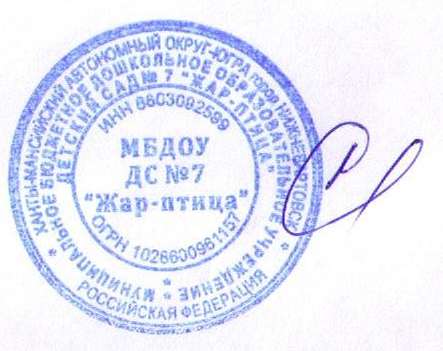 Дополнительная общеразвивающая программа социально-педагогической направленности «Поздравляй-ка!»(единовременная услуга для детей 3-7 лет)г. НижневартовскСодержаниеПояснительная запискаВпечатления детства часто остаются в памяти на всю жизнь. Их яркость и богатство могут согреть и украсить душу человека на долгие годы. В общую цепь радостных настроений, незабываемых эмоций детства свои особые чувства и переживания вносят праздники. Праздники – это радость общения, радость творчества и сотворчества, радость самовыражения, радость раскрепощения и взаимообогащения.Главная задача педагогов, используя интерес детей, их увлеченность, синтезировать в данном виде деятельности и эстетическое, и нравственное воспитание, умение видеть и понимать прекрасное, а также все те умения и навыки, которыми дети овладели за весь период обучения.Праздник – это прекрасная ситуация для активизации речи, ее коммуникативной функции. Праздник – это речевая среда, которая так необходима детям. Праздник раскрывает богатейшие возможности всестороннего развития ребенка дошкольного возраста.В любом празднике присутствуют разнообразные виды искусства: литература, музыка, живопись, театр, пантомима. Таким образом, праздник является синтезом практически всех видов искусств. Использование средств праздника позволяет расширить кругозор, сформировать взгляды и нормы поведения ребенка, развить его творческие способности. В разнообразных видах деятельности проявляются наклонности, формируются определенные умения и навыки. На празднике дети не только говорят, но танцуют, поют, рисуют. Дети учатся подчинять свои движения ритму музыки, различать музыкальные темпы, отражать их в движениях, играх, сопровождая речью.В любом празднике присутствуют разнообразные виды деятельности – это и музыкальная, и речевая, и изобразительная. Также следует выделить особый вид деятельности – общение.Таким образом, самая светлая и радостная пора жизни – это детство. И впечатления, которые ребенок вынесет из него, зависят от нас, взрослых, окружающих его в этот период. Для каждого ребенка День рождения является чудом, днем исполнения желаний и волшебства. И в наших силах предоставить ребенку возможность почувствовать себя в этот день самым счастливым человеком на земле. Исходя из вышеизложенного коллектив МБДОУ ДС №7 «Жар-птица», а так же с целью удовлетворения запроса родительской общественности на образовательные услуги и своевременной социализации детей дошкольного возраста,	в ДОУ открыта студия социально-педагогической направленности для детей 3-7 лет «Поздравляй-ка!» по проведению мероприятий, посвященных празднованию Дней рождения детей. Услуга является единовременной.Нормативно-правовое обоснование:Законом РФ «Об образовании в Российской Федерации»постановления Правительства РФ «Об утверждении правил оказания платных образовательных услуг сфере дошкольного и общего образования» от 05.07.2001 г №505Закона ХМАО «О порядке введения платных услуг, предоставленных муниципальными бюджетными организациями в ХМАО»Распоряжением главы города Нижневартовска «Об утверждении Положения о предоставлении	дополнительных	платных услуг муниципальными образовательными учреждениями города» №476-р от 10.05.2000гУстав МБДОУ ДС №7 «Жар-птица».Празднование Дня рождения предполагает присутствие на нем воспитателей и воспитанников группы именинника, ведущего (воспитатель) и музыкального руководителя ДОУ. Приятным для именинника будет присутствие и поддержка родителей.Каждый сценарий подбирается индивидуально для конкретного ребенка. Родители (законные представители) могут по желанию выбрать персонажи праздника. Руководители студии в соответствии с выбранными персонажами, возрастом ребенка подбирают  конкурсы, фокусы, песни, танцы и музыкальное оформление (варианты смотри в приложении).  В целом, это – захватывающее путешествие в сказку, главным героем и участником которой становится именинник. Атмосфера праздника: украшенное помещение, шкафчик именинника, плакаты, гирлянды и шары в его честь – все это радует ребенка. Увлекательный сценарий будит детское воображение, а множество веселых конкурсов, музыки, танцев, сюрпризов и приятных неожиданностей – поднимает настроение (и самооценку) именинника. Именинник и дети, окружающие его в этот радостный день учатся культуре общения на праздниках в непринужденной и радостной обстановке, учатся высказывать свои пожелания, дружно участвовать в конкурсах, доказывают имениннику свою привязанность и дружбу. Цели и задачи 
Цель: торжественное праздничное поздравление именинника по заявке или заказу родителей. Задачи:доставить имениннику радость,повысить самооценку и ощущение значимости в коллективе,поддерживать интерес детей на протяжении всего праздника (с помощью конкурсов, веселых эстафет, музыкальных, танцевальных и сюрпризных моментов, исполнения любимых и именниных песен и т.д.)поддерживать культуру общения и соблюдать дисциплину,запечатлеть на память моменты праздника (фото и видеосъемка)знакомство с традициями праздникапривитие правил приглашения гостейизучение гостевого этикета.Структура дополнительной услуги «Поздравляй-ка!»3.1. Продолжительность праздника и место его проведения:
3.2. Форма оказания услуги – подготовка и единовременное проведение праздника.
4. Программно-методическое обеспечениеЧтобы праздник получался ярким, и надолго оставил след в памяти ребенка, - требуется только самое лучшее, необычное, яркое, современное, то, что нравится детям каждого конкретного возраста. Такой эффект достигнут с помощью гармоничного и разумного слияние самых разных методик и методических программ. Среди них:программа «Этикет для маленьких», В.А. Пушниковой, И.В. Рыкуновой; методика музыкально-ритмических занятий Е. и С. Железновых; методы и приемы танцевальной и логопедической ритмики Г. Волковой, Е. Чибриковой-Луговской, Т. Суворовой, Е. Макшанцевой. А также профессиональные разработки праздников:«Праздники для современных малышей», Е.Ледяйкиной«Рецепты веселых вечеров», О.Тимофеева и мн.др.5.Годовой календарный учебный график на 2020-2021 учебный год6. Содержание услуги
5.1. Выбор персонажей для участия в праздникеРодители (законные представители) по желанию могут выбрать персонажи, но не более 2 в соответствии с приложением. Персонажи, находящиеся в одной категории не могут быть заменены произвольно.5.2. Музыкальное оформление праздникаСтудия «Поздравляй-ка!» для ребенка – это, прежде всего, веселье. И это диктует выбор соответствующего музыкального материала. Поэтому в основу музыкального оформления праздников ложатся веселые, зажигательные, танцевальные мелодии современных композиторов.Среди них Е. и С. Железновы, обработки Т. Суворовой, различные звуковые эффекты, звуки живой природы, а также – современные танцевальные мелодии и песни. 
Включение зажигательных и подвижных инструментальных мелодий для фона на конкурсах и играх развивает чувство ритма, темпа и обогащает музыкально-эстетические представления детей.Подбор музыки для праздников основывается на знании основных навыков и умений детей каждого конкретного возраста (танцевальные элементы, вокальные навыки, темп и ритм выполнения музыкальных движений). На это влияют и особенности поведения детей: как именинников, так и других детей каждой конкретной группы. 
6. Список литературыБаркан. А.И., Ребёнок в детском саду; - М, 2003Петрова. В., Музыкальные занятия с малышами; - М, 1987Субботский. Е.В., Особое мышление дошкольника; - М, 2002Гаврищева. Л.Б., Нищева. Н.В, Логопедические распевки, музыкальная пальчиковая гимнастика и подвижные игры; - СПб, 2005Макшанцева. Е.Д., Музыкальные забавы; - М, 1991Макшанцева. Е.Д., Скворушка: Музыкально - речевые игры; - М, 1993Михайлова. М.А., Воронина. Н.В., Танцы, игры, упражнения для красивого движения: Методическое пособие для музыкальных работников; - Ярославль, Академия Холдинг, 2000Франио. Г., Лифиц. И., Методическое пособие по ритмике; - М, 1995Чибрикова - Луговская. Е.А., Ритмика: Методическое пособие; - М, 2001Ле Шан; Когда ребёнок сводит вас с ума; - М, 1999 Самойленко. Е.К., Дидактические игры в детском саду: Методическое пособие для воспитателей; - Л, 1984Силберг. Д., 300 трёхминутных развивающих игр для детей от 2 до 5 лет; - Минск, Попурри, 2006Фельдчер. Ш, Либерман. С., 400 способов занять ребёнка от 2 до 8 лет - М, 1999Программа воспитания и обучения в детском саду/ ред. М.А.Васильевой, - Просвещение, 1985Са-фи-дансе: ритмическая гимнастика, Фирилева Ж.Е., Сайкина Е.Г.,  - Спб: Детство-пресс, 2001Рецепты весёлых вечеров, О.Тимофеев; -М, Академия холдинг, 2002Праздники для современных малышей, Е.Г.Ледяйкина, Л.А.Топникова -М, 2002Этикет для маленьких, В.А.Пушникова, И.В.Рыкунова, И.В.Жукова -Тюмень, 19997. ПриложениеПриложение 1Возможные персонажиКлоун и ведущий Клоун Капитан и юнгаВолшебница, Сластёна, ЗайчонокИриска и КлепаКарлсон и ведущийКлоун ТяпкаПират, принцесса и ведущийКороль и ведущийПриложение 2Варианты сценариевДЕНЬ РОЖДЕНИЯ С КАРЛСОНОМ В ДЕТСКОМ САДУ
(сценарий праздника для детей 4-7 лет)
Необходимо:  красивый мешочек со сладостями (2 чупа-чупса, несколько карамелек, можно несколько некрупных фруктов);  вырезанные из разноцветного картона лепестки и серединки для 2-х цветов;  прищепки;  150-200 грамм карамелек (фантики должны быть с хвостиками);  угощение для детей.

В зал забегает Карлсон, растопырив руки (летит). 

КАРЛСОН: Посторониииись!!!! (пробегает круг) Посадку давай!!! Давай посадку, говорю!!!! 

Останавливается в середине зала. 

КАРЛСОН: Ну до чего же странный народ пошел! Я им кричу, посадку давай, а они хохочут. Ну, чего хохочете-то?! К ним такой гость прилетел! Давайте, скорее меня угощайте! 
ВЕДУЩАЯ: Вот тебе и здрасьте! Прилетел, не поздоровался, а его угощай скорее. Нет, Карлсончик, так не хорошо. 
КАРЛСОН: Да? Что, совсем не хорошо? Ну, ладно. Придется все исправлять. Эээх! А вы знаете, кто самый лучший в мире здоровальщик? Конечно, Карлсон. А ну-ка, подставляйте ладошки. Сейчас я одним махом со всеми поздороваюсь! 

Дети выставляют 1 ладошку, Карлсон пробегает и хлопает каждого по ладошке! 

КАРЛСОН: Теперь все? 
ВЕДУЩАЯ: Нет, не все. Теперь познакомься с нашими ребятами. 
КАРЛСОН: А вас я и так всех знаю, наблюдаю из своего домика на крыше, как вы играете. А вот как вы живете, сейчас узнаю. Ну-ка скажите, как вы живете? 

Ответы детей. 

КАРЛСОН: Эх, вы! Кто так отвечает? Надо же выставить вперед большой палец и сказать: «Вот так!» 
ИГРА «ВОТ ТАК!» 
(Карлсон задает детям вопросы и показывает движения, дети повторяют за ним движения) 
КАРЛСОН: Как дела?
ДЕТИ: Вот так! (показывают большой пальчик)
КАРЛСОН: Как в детсад идете?
ДЕТИ: Вот так! (изображают ходьбу на месте)
КАРЛСОН: Как домой из садика бежите?
ДЕТИ: Вот так! (бегут на месте)
КАРЛСОН: Как без воспитателя шумите?
ДЕТИ: Вот так! (топают ногами)
КАРЛСОН: А как в тихий час спите?
ДЕТИ: Вот так! (складывают ладошки вместе, прикладывают к щечке, закрывают глаза)
КАРЛСОН: Как над шутками смеетесь?
ДЕТИ: Вот так! (схватившись за живот, смеются вместе с Карлсоном)
КАРЛСОН: А как плачете, когда мама не дает шоколадку?
ДЕТИ: Вот так! (трут кулачками глаза, изображают плач)
КАРЛСОН: Как шалите? 
ДЕТИ: Вот так! (надув щеки, хлопнуть по ним) 

КАРЛСОН: Продолжаем разговор. Ну? И чего вы меня до сих пор не спросите, зачем я прилетел? 

Ведущая и дети спрашивают. 

КАРЛСОН: А как же? Как же я мог не прилететь, когда у самой(ого) очаровательной(ого), у самой чудесной(ого) девчонки (мальчика) сегодня день рождения!!! То есть, конечно, самый очаровательный на свете это я. Но сегодня!.. Так и быть, и Вика (Паша) тоже. Ну, где она? Где вы ее прячете? 

Карлсон обнимает именинницу. 

КАРЛСОН: И сколько нам лет стукнуло? Четыре?! Вот это да! 
КАРЛСОН (имениннику): Ну, хочешь покататься на самом лучшем в мире Карлсоне? Тогда жми на кнопку! 

Именинница(ик) жмет на кнопу, что на животе у Карлсона. Он кружит именинника, «пролетает» один круг. 

КАРЛСОН: А вы знаете, у вас какой-то не настоящий день рождения! 

ВЕДУЩАЯ: Это почему? 

КАРЛСОН: А как же?! На дне рождения положено шалить, играть и есть всякие сладости. А у вас ничего этого нет. Ну, ничего, вам неслыханно повезло! Потому что именно сегодня и именно сейчас я приглашаю вас в удивительное путешествие! 
ВЕДУЩАЯ: Но зачем нам куда-то отправляться? Нам и здесь хорошо. 
КАРЛСОН: Вот скажи, ………….., разве тебе интересно будет, если мы тебя просто поздравим? Правильно, это же скучно. Вот видите, ей совсем не хочется, чтобы мы ее(его) скучно поздравляли. И потому... (заговорчески улыбается)
Пригласить я всех хочу
В Сладкоежкину страну.
Там печенье и варенье,
Торт, конфеты, шоколад,
Будет сладким день рожденья,
Каждый будет очень рад! 

КАРЛСОН: Мы летим с вами в самую замечательную Сладкоежкину страну. Ой, я бы из нее и не улетал бы никогда! Только вот вопрос: на чем вы-то полетите? У вас вот таких пропеллеров, конечно, нет? Ну-ка покажите. Точно, нет! О! Тогда мы полетим на самом удивительном летательном аппарате – на сме-хо-ле-те! 
ВЕДУЩАЯ: Что-то мы такого транспорта не знаем. 
КАРЛСОН: А что вы вообще знаете? Вот я!.. Я знаю! И даже прокачу вас на смехолете. А чтобы он отправился в полет, нужно быстренько построиться, вытянуть руки в стороны и рассказать веселый смехолетный стишок. Я буду его рассказывать, а вы помогайте и дружно кричите: «Ха-ха-ха! Ха-ха-ха!» Порепетируем! 

Дети пробуют дружно, а главное весело, произнести «Ха-ха-ха! Ха-ха-ха!». 

ПОЛЕТ НА СМЕХОЛЕТЕ 

КАРЛСОН: Крылья в стороны! (дети вытягивают руки в стороны) Пристегнули ремни! (дети вместе с Карлсоном изображают, как пристегивают ремни безопасности) Включаем моторы! (все нажимают себе на носы) Отправляемся в полет, повезет нас смехолёт! 

КАРЛСОН: Мы летим на смехолете
ДЕТИ: Ха-ха-ха! Ха-ха-ха!
КАРЛСОН: И смеемся мы в полете!
ДЕТИ: Ха-ха-ха! Ха-ха-ха!
КАРЛСОН: В Сладкоежкину страну!
ДЕТИ: Ха-ха-ха! Ха-ха-ха! 
КАРЛСОН: Полетим мы. Ай, да ну!
ДЕТИ: Ха-ха-ха! Ха-ха-ха!

КАРЛСОН: В Сладкоежкину страну прилетели! Расстегнуть ремни! Наш смехолет совершил посадку в замечательной, объеденческой и вкуснятинской Сладкоежкиной стране! В этой стране все игры и конкурсы сладкие, и даже песни какие?

ДЕТИ: Сладкие!
КАРЛСОН: Правильно! А кто у нас сладкиши?
ДЕТИ: Мы!
КАРЛСОН: А кто сегодня именинница?
ДЕТИ: Викуля (Павлик)!
КАРЛСОН: Тогда начнём сладкоежкин День рожденья с веселой и вкусной песни «Каравай»! 

ПЕСНЯ «КАРАВАЙ» (именинница(ик) в центре круга)

Как на ………… именины
Испекли мы каравай
Вот такой вышины,
Вот такой низины, 
Вот такой ширины,
Вот такой ужины.
Каравай, каравай,
Кого любишь, выбирай! 

КАРЛСОН: Отличненько! Песенку спели, а что дальше? Конечно, игры! И в Сладкоежкиной стране очень любят угадайкины игры. 

ВЕДУЩАЯ: Что это за угадайкины игры? 
КАРЛСОН: Ну, это такие игры, где надо разгадывать загадки. И я знаю одну такую угадайкину игру. А вопросы будут про мои любимые сладости! Конечно, самый главный разгадывальщик загадок в мире – это я, но посмотрим, как вы справитесь. 

СЛАДКАЯ ВИКТОРИНА (Карлсон задает вопросы детям) 

1. Каким лекарством любит лечиться Карлсон? (вареньем)
2. У какой сладости внутри маленькая игрушка? (Киндер-сюрприз)
3. Что любил Винни Пух? (мед)
4. Как называется круглый леденец на палочке? (чупа-чупс)

КАРЛСОН: А вы почти такие же сладкиши, как и я! Посмотрим, угадаете ли вы, какие сладости спрятаны в моем волшебном мешочке! 

ИГРА «ВОЛШЕБНЫЙ МЕШОЧЕК» 

Для игры потребуется небольшой красивый мешочек, в котором лежат сладости или некрупные фрукты. Взять для игры 3-4 человека. Именинница первая. Дети засовывают руку в мешок и, не подглядывая, находят и угадывают сладость. Кто угадал, забирает ее себе в качестве приза. 

КАРЛСОН: А еще в Сладкоежкиной стране всегда очень красиво. Здесь столько цветов! Но ветер налетел и оборвал все лепестки с цветов. Давайте поможем их собрать! 

ИГРА «СОБЕРИ ЦВЕТЫ»
Карлсон делит детей на две команды, разбрасывает лепестки и кладет на пол 2 серединки цветов. На счет «три» команды начинают собирать лепестки к своим серединкам. 

КАРЛСОН: А знаете, чем любят украшать себя жители Сладкоежкиной страны? Конечно, конфетами!!! 

ИГРА «НАРЯДИ ДРУГА В КОНФЕТНЫЙ НАРЯД» 
Вызвать 2 пары. Нужно прицепить конфеты к одежде прищепками. Карлсон и ведущая помогают тем, кому трудно. 

КАРЛСОН: Ой, какие красивые получились наряды! Но мы же не сможем в них всегда ходить. Поэтому мне нужны два помощника, которые с завязанными глазами снимут конфеты с ребят. 

ИГРА «СОБЕРИ КОНФЕТЫ» 

КАРЛСОН: Ой, ребята! Наше путешествие подходит к концу, а мне кажется, чего-то не хватает. И я, самый умный в мире Карлсончик, знаю, чего! Поздравлялок и желалок! Ну, с поздравлялками все просто! Мы прямо сейчас громко крикнем: «Викуля (Павлик)! С Днем рождения!»

Дети кричат. 

КАРЛСОН: А теперь пришла пора самых лучших в мире желалок для нашей Викули! Я буду желать, а вы громко кричите в ответ: «Да!» или кричите дружно: «Нет!».
Шире ротик открывайте,
И Викулю (Пашу) поздравляйте! 

ЖЕЛАЛКИ 
Поздравляем с днем рожденья! (Да-да-да!)
Всем плохого настроенья! (Нет-нет-нет!)
Будь, Викуля, доброй, милой! (Да-да-да!)
Непослушной и драчливой! (Нет-нет-нет!)
Чтобы мамочка любила! (Да-да-да!)
И мороженым кормила! (Да-да-да!)
Будь здоровой и смышленой! (Да-да-да!)
Словно крокодил зеленой! (Нет-нет-нет!)
Пусть же ждет тебя успех! (Да-да-да!)
Ты, Викуля, лучше всех! (Да-да-да!) 

КАРЛСОН: А что еще любят все получать в день рождения? Конечно, подарки! Викуля (Павлик) у нас – как красивый цветок (как настоящий солдат), и мы сейчас с детьми подарим ей танец «Волшебный цветок». 

ТАНЕЦ «ВОЛШЕБНЫЙ ЦВЕТОК» («Маленький солдат»)
Карлсон показывает простые движения, дети вместе с ним танцуют. 

КАРЛСОН: Ну что ж, пора отправлять в обратный путь – в мой домик на крыше. Жми, Викуля (Павлик) на кнопку! 

Именинник жмет Карлсону на кнопку. Он изображает, как не может завестись моторчик. 

КАРЛСОН: Дааа… Требуется заправка! Ой! А чем это так вкусно пахнет? Кажется, это тортик! Ну, конечно! Какой же день рождения без сладостей? 

Ведущая вносит угощенье. Именинница угощает детей. 

Праздник заканчивается общей фотографией. После фотографирования именинница жмет Карлсону на кнопку, моторчик заводится, Карлсон прощается и улетает. Сценарий дня рождения для детей: «В гостях у клоуна»Празднование детского Дня рождения. Возраст гостей – от 10 до 15 лет. Ведущий конкурсной программы – веселый клоун Вилли. День рождение может проходить в кафе или дома.Ведущий (клоун): Добрый день, дорогие друзья! Повод для встречи лучше и не придумаешь, ведь это любимый праздник каждого человека — веселый День рождения нашего ................ !

День рождения — праздник добрый и прекрасный,
Пусть у вас в этот день все будет классно!
Имениннику желаю добра, света радости, тепла
Почаще улыбаться, веселиться и смеяться!
Сегодня будем плясать, веселиться, играть и, конечно же, призы получать!

Меня зовут Вилли, я — веселый клоун, который будет всех веселить! Самое главное — это Ваше настроение, без которого веселый праздник просто немыслим!
Итак, скажите, ребятки, у кого сегодня именины? А что же Вы хотите ему пожелать в этот прекрасный день? Я, клоун Вилли, объявляю конкурс на самое лучшее пожелания для именинника!

1. Конкурс пожеланий
Ведущий (клоун): Отлично! Надеемся, что все пожелания обязательно сбудутся! Ну а на Дне рождении скучать нельзя, поэтому давайте немного поиграем! Все согласны?

Дети: Да!

Ведущий (клоун): Отлично! Первый конкурс называется пантомима «Угадай ситуации». Сейчас каждый получит задание: без помощи голоса, используя только мимику и жесты, продемонстрировать ситуацию, которая может иметь место на дне рождении!

Ситуации для пантомимы:
— Гости объелись тортом
— Гости забыли подарить подарок
— Имениннику подарили два одинаковых подарка
— Никто из гостей не пришел
— Имениннику забыли подарить подарок

2. Конкурс «Угадай ситуацию»
Молодцы, а сейчас, дорогие девчонки и мальчишки, все вы должны изобразить еще одну ситуацию: все гости веселятся на Дне рождения у ....... !
А сейчас, дорогие друзья, предлагаю всем вам принять участие в шуточном аукционе. Если угадаете о чем идет речь, то получите эту вещь в подарок:

3. Аукцион
Спрятанные лоты для аукциона:
1. Липкое и сладкое (конфетка)
2. Маленькое, но оно может стать большим (воздушный шарик)
3. Длинный, деревянный, остроносый, с черным сердечком (карандаш)
5. Кислое и желтое (лимон)

Ведущий (клоун): А сейчас, дорогие гости, давайте немного поиграем вместе с именинником в веселую игру под названием «Эстафета».

(Все гости делятся на 2 команды, которые участвуют в прохождении эстафеты)

4. Эстафета
1. Попрыгать с мячом, зажатым между ногами
2. Пройти с ложкой во рту, на которой лежит теннисный шарик
3. Попрыгать на скакалке

Ведущий: Молодцы! Вы еще раз сумели доказать, что настроение у вас на высшем уровне! А теперь снова поиграем вместе с нашим именинником в игру, которая называется «Ларец»

5. Игра «Ларец» 
1. Необходимо приготовить коробочку и украсить ее.
2. Написать интересные задания для гостей именинника (например, «Танец маленьких утят», либо спеть какую-нибудь песенку («Пусть бегут неуклюже»). Задания должны быть простыми для ребенка.
3. Положить приготовленные заранее задания в ларец.
4. По очереди из ларца гости вытягивают листочки с заданиями и выполняют его для именинника

Ведущий: Я надеюсь, сегодня было всем Вам весело! Предлагаю напоследок подарить имениннику еще один общий подарок от всех гостей.

(Клоун достает пустой лист бумаги)

Сейчас каждый нарисуетт нашему имениннику свои впечатления о сегодняшнем празднике. Эти таинственные письма именинник почитает уже дома! С Днем рождения, дорогой, расти послушный и большой! Сценарий Дня рождения для детей «Вокруг света»На стенах зала, в которой будет проводиться праздник, вешают детские рисунки, воздушные шары, карту мира, глобус или плакаты с изображениями материков, облака из поролона, розу ветров. На двери вешают надпись «Кают-компания». (Дети садятся по кругу на ковер).

Ведущий:
— Сегодня у нас в кают-компании состоится праздник. Известному путешественнику... исполняется... лет! Что же мы пожелаем ему (ей)?

Каждый по кругу произносит свои поздравления и пожелания.

Ведущий:
— Знаете, ребята, раньше вместо дня рождения отмечали именины. Давайте возьмемся за руки, станем водить каравай и называть всех их полными именами: Екатерина, Ксения, Илья, Александр... А вам интересно узнать, что означают ваши имена?

Дети водят Каравай, при помощи взрослых вспоминают значения своих имён. Всем раздают разноцветные воздушные шарики.

Ведущий:
— Сегодня нам предстоит совершить путешествие вокруг света на воздушных шарах. Мы побываем в Европе, Северной и Южной Америке, Африке, Австралии, Азии и Антарктиде.

По ходу игры детям показывают на карте, плакате или глобусе материк, на который они попали. Рассказывают что-нибудь интересное о нём, ориентируясь на возраст детей.

1. Музыкальный турнир (Европа)
Ведущий:
— Ребята, давайте соревноваться! Объявляю музыкальный турнир!

Дети поют песни друг за другом на предложенную тему, например про зверей.

2. Ручеёк (Европа)
Играет нечетное число детей. Игроков разбивают на пары, дети в парах берутся за руки, пары становятся друг за другом. Когда по сигналу все поднимают руки, водящий закрывает глаза, пробегает под ними и хватает любого игрока за руку. Образовавшаяся пара становится в конец колонны, а игрок, который остался без пары, стает ведущим.

3. Конкурс комплиментов (Северная Америка)
Ведущий:
— Мы пролетели полмира, и оказались на другом континенте. В гостях стараются быть вежливыми собеседниками. Посмотрим, сумеете ли вы говорить комплименты.

Именинник садится на высокий стул. Все стараются сказать ему что-нибудь приятное. За лучший комплимент награждают призом.

4. Карнавал (Южная Америка)
Включают музыку. Дети выбирают аксессуары для своих костюмов: шляпы, маски, платки. Все танцуют. Лучших танцоров награждают призами.

5. Конкурс Снегурочки и Деда Мороза (Антарктида)
Играют в паре. Двум Снегурочкам (Дедам Морозам) по очереди быстро вручают лёгкие подарки: шарики, мячи, мягкие игрушки... Их задача — удержать как можно больше предметов, не уронив их. Выбывшие из игры должны хором спеть песню про Новый Год. В конкурсе могут участвовать родители.

6. Африка
Посередине комнаты устанавливают символический костер. Участникам раздают бусы. Затем их разделяют на пары. Остальные гости становятся членами жюри. Ставят африканскую народную музыку. Пары должны исполнить под нее африканские танцы. Победителям конкурса вручают призы.

7. Зелёная олимпиада (Австралия)
Конкурс «Страусиное яйцо». Каждый участник должен пройти определенное расстояние, набивая одним шариком другой, при этом шарик-яйцо не должен упасть или разбиться.

Конкурс «Кенгуру». Участники держат между ног мячи и прыгают с ними на короткую дистанцию. Все олимпийцы получают шоколадные медали.

8. Страна загадок (Азия)
Каждому участнику загадывают загадку в соответствии с его возрастом.

По окончанию путешествия – именинник угощает детей конфетами.
По итогам путешествия можно сделать вместе с детьми журнал «Вокруг света» с интересными фотографиями вечера, рассказами и рисунками участников.Сценарий для детей «День рождения бывает только раз в году»Сценарий для празднования дня рождения мальчика в детском саду (4-5 лет)Заранее необходимо украсить воздушными шарами помещение, подготовить подарок для именинника и организовать сладкий стол для всех ребят. Ведущим необходимо заранее подобрать костюмы. Кроме того, стоит разучить с детьми стихи и песню, которые будут исполняться в честь именинника.

Действующие лица:
Волшебница.
Сластёна.
Зайчонок.

Волшебница: Дорогие, ребята, я случайно услышала, что сегодня у кого-то из Вас День рождения.

Дети хором: Да, сегодня мы поздравляем с Днём рождения (имя ребёнка).

Зайчонок: Кто-то может мне объяснить, что такое День рождения? Лично я раньше не слышал про этот праздник.

Сластёна: Как не слышал? День рождения — это самый замечательный праздник, потому что можно кушать очень много сладкого. И что самое главное, взрослые разрешают кушать торты, пирожные, конфеты, вафли, шоколадные рулеты. А это я очень, очень сильно люблю.

Зайчонок: Но всё-таки я не понимаю, что надо делать в День рождения.

Волшебница: Давайте спросим об этом наших ребят. Что же мы должны делать в День рождения?

Дети:
Мы приглашаем гостей.
Мы поздравляем именинника.
Мы дарим имениннику подарки.
Мы играем в различные игры.
Мы кушаем много сладостей.

Волшебница: Молодцы, ребята. А теперь давайте поздравим нашего именинника с Днём рождения.

Дети по очереди рассказывают стихи, которые выучили заранее.

Ребёнок 1:
Сегодня День рождения у тебя,
Мы пожелать хотим:
Много счастья и здоровья,
Чтоб отличным поведением
Подавал пример для нас.

Ребёнок 2:
Чтобы рос на радость маме,
И, чтобы в будущем ты стал отличным человеком.
Чтобы все могли сказать:
«Ты (имя ребёнка) — просто класс!»

Ребёнок 3:
Все знают, что День рождения
Только раз в году встречают.
Сегодня ты наш именинник,
Поэтому все пожелания и подарки только для тебя.

Ребёнок 4:
Ещё раз с Днём рождения тебя мы поздравляем.
Много-много радости тебе желаем.
Сегодня проведём твой день
На славу и на счастье Всем.

Сластёна: Спасибо, ребята. Надеюсь нашему имениннику очень понравились все поздравления. Зайчонок, ты теперь понял почему День рождения — это самый замечательный праздник?

Зайчонок: Да, я понял, что День Рождения бывает только раз в году, что человек в свой День рождения становится ещё на один год старше. В День рождения необходимо поздравлять именинника и дарить ему подарки. Кроме того, в День рождения можно кушать много сладкого.

Сластёна: Правильно, Зайчонок. Я думаю, что все ребята любят отмечать свой День рождения?

Дети (хором): Да.

Волшебница: Ребята, давайте ещё раз поздравим (имя ребёнка) с Днём рождения и каждый что-нибудь пожелает от себя.

Дети по очереди говорят пожелания: (Имя ребёнка) будь здоровым, будь счастливым, слушайся родителей, расти сильным и крепким, помогай и уважай старших.

Сластёна: Дорогой, (имя ребёнка), я хочу поздравить тебя с Днём рождения. Именно в этот день ты стал ещё старше. У тебя замечательные родители и много хороших друзей. Совсем скоро тебя ждут новые дороги по жизни, знакомства с новыми людьми. Ты становишься умнее. Я желаю тебе вырасти настоящим мужчиной, чтобы делать много добрых и хороших дел.

Зайчонок: (имя ребёнка), я наконец-то понял, что День рождения — это самый чудесный праздник, когда исполняются все мечты. Я хочу пожелать тебе всего, всего самого доброго и наилучшего, что только есть в нашем мире. Чтобы твои желания и мечты всегда исполнялись, но не только в твой День рождения. Расти крепким и здоровым мальчиком.

Волшебница: Ну, что же все слова поздравлений уже сказаны. Мне остаётся только добавить, что настало время вручения подарка для нашего дорого и любимого (имя ребёнка). С Днём рождения! Ура!

Дети (хором): (Имя ребёнка), с днём рождения!

Волшебница вручает подарок имениннику.

Сластёна: Ребята, давайте все вместе споём песенку в честь нашего именинника.

Все встают и начинают петь песню:
День рождения — это самый лучший праздник, но не только для ребят.
День рождения любят взрослые и дети,
Потому что в этот день сбываются все мечты.
Можно получить подарков много,
Пожеланий тоже всех нисчесть.

Поздравляем, поздравляем, поздравляем мы тебя.
И желаем, и желаем много-много счастья и добра.

С днём рождения, (имя ребёнка)! Ура! Сценарий дня рождения для детей «Путешествие с Клоуном Тяпой!»Сценарий проведения Дня рождения для детей среднего возраста. Главный герой – ведущий Клоун Тяпа. Дети отправляются в страну приключений, где участвуют в разнообразных конкурсах и играхВедущий (Тяпа):
Привет всем, друзья!
Вас всех приветствую сегодня Я!
Меня зовут Клоун Тяпа,
И я вовсе не растяпа.

А как зовут Вас, мои милые, очаровательные и забавные ребятишки? Давайте познакомимся поближе: я бросаю каждому в руки мячик, а вы должны поймать его, назвав свое имя в ласковой форме.

1. Игра «Знакомство»
Ведущий (Тяпа): Со всеми познакомились, но одного я не пойму, кто же из вас является главным виновником сегодняшнего торжества?
(дети отвечают)

Ведущий (Тяпа) (обращается к имениннику): Скажи, пожалуйста, а какую песню ты считаешь самой-самой любимой?

(именинник отвечает)

Ведущий (Тяпа): Вот и отлично! А давайте начнем наш праздник с хоровода. Приглашаю всех гостей стать в круг и спеть для нашего именинника его любимую песню!

2. Праздничный хоровод
(все гости исполняют песню, которую назвал именинник)

Ведущий (Тяпа):
Наступило день Рожденье!
Сегодня праздник, угощенья
Есть конфеты, есть печенье!
Но не хватает поздравлений.

И сейчас мы это исправим. Каждый человек (по кругу) сейчас пожелает что-то хорошее нашему любимому имениннику в этот прекрасный день!

3. Поздравление от друзей
Ведущий (Тяпа): Скажите, ребята, а Вы любите путешествовать?

(дети отвечают)

Ведущий (Тяпа): Тогда предлагаю всем отправиться в прекрасную сказочную страну, где Вас ждут веселые приключения. А отправимся мы туда на специальном транспорте — на воздушном шаре! (все участники праздника получают воздушные шары). Кто первым надует шар, тот первым и попадет в волшебную страну. Единственное условие: нужно следить за тем, чтобы шар не лопнул. Итак, полетели!

4. Конкурс с шарами: кто быстрее надует его!
Ведущий (Тяпа): Вот мы и попали с Вами на остров сказочных приключений. Первым добрался .... (имя). Давайте ему дружно похлопаем! Пришло время поучаствовать в забавных приключениях! Скажите, а вы умеете рисовать? А портрет именинника нашего сумеете нарисовать?

(дети отвечают)

Ведущий (Тяпа): Сейчас мы это и проверим. Попрошу всех гостей чудесного острова разделиться на 2 команды. Каждый игрок достает из волшебного мешка надпись, на которой написано, что должен нарисовать именно он: нос, глаза, рот, волосы и т. д.
(ведущий показывает подготовленный заранее ватман и маркеры.).

Ведущий (Тяпа): У каждой команды одинаковые листочки. Но в каком порядке Вы их вытянете — зависит только от Вас. Итак, юные художники, давайте поскорее рисовать Виновника нашего торжества!

5. Командный конкурс «Портрет именинника»
Ведущий (Тяпа): Да, вижу, что у нас сегодня собрались настоящие художники! Но именинник определит, какой же портрет оказался более красивым и реалистичным!
А мы с Вами, дорогие ребята, продолжаем играть. Напомните, пожалуйста, Клоуну Тяпе: на чем Вы добирались в эту волшебную страну приключений? Правильно, на воздушных шарах! Как раз они нам сейчас и понадобятся! Предлагаю всем поучаствовать в конкурсе «Удержи мячик»

6. Конкурс «Удержи воздушный шарик в воздухе»
Ведущий (Тяпа): Задача каждого участника — удержать как можно дольше в воздухе шарик без помощи рук. Можно помогать носиками, лобиками, головой, но только не руками. Кто первым уронит шар на пол, тот выходит из игры. Победит самый ловкий и самый находчивый! Итак, всем желаю удачи, особенно нашему имениннику!

Ведущий (Тяпа): Молодцы! А сейчас давайте подарим нашему имениннику исполнение песен со словами «День рождение». Каждый по очереди поет нашему виновнику торжества куплет из любой песни о дне рождении.

7. Песенное ассорти.
Ведущий (Тяпа): Ну что ж, друзья, пришла пора возвращаться домой из этой необычной страны приключений. Берите свой воздушный транспорт (знакомые всем шарики), и по моей команде лопайте его! Этот салют из воздушных шариков посвящается нашему имениннику! С праздником тебя еще раз!

8. Салют из воздушных шаров День рождения с клоунамиЭтот сценарий использовался в разных аудиториях. В зависимости от возраста и количества участников можно немного изменять задания — либо упрощать, либо усложнять.Клепа. Эй, ребята! Всем привет! Вы нас ждали или нет?Ириска. Ой, как много ребятишек!Клепа. Эй, давайте знакомиться! Я — Клепа!Ириска. А я — Ириска!Клепа. Только смотрите не перепутайте: не сосиска, а Ириска. А спорим, я отгадаю, как вас зовут!Ириска. А вот и не отгадаешь!Клепа. Угадаю! Давайте так! Вы вместе громко выкрикните свое имя, а я скажу, кого как зовут. (Выкрикивает имена, путая).Ириска. Клепа, ты, как всегда, все перепутал.Клепа. Не все! Женю-то я угадал!Ириска. А вот угадай, какой сегодня у Жени праздник?Клепа. О! Это легко! День защитника отечества! Или Новый год?(обращается к детям).Ириска. А вот и не угадал!Дети подсказывают.Клепа. Ура! День варения! Я так люблю варенье! А вы любите? А давайте узнаем, кто из вас самый большой знаток варений?Ириска. А как мы узнаем?Клепа. Да очень просто. Вы должны по очереди называть какое-нибудь варенье, которое вы вспомните. Кто не вспомнит — выбывает. А тот, кто останется самым последним — тот и будет знатоком варений.Клепа Эй, как я мог забыть! Жене пришли телеграммы от сказочных героев! Ой, где же они? (ищет по карманам).Ириска. Не может быть! Ты потерял телеграммы?Клепа. Да и не потерял я их вовсе — у меня их украли! И я даже знаю, кто!Ириска. Кто?Клепа. Да лесной тролль! Он очень не любит веселья, вот и мешает нам!Ириска. И что же теперь делать?Клепа. Помочь нам может только волшебная палочка, а она далеко в сказочном лесу, лежит себе в шкатулке под большим сказочным дубом. А мы пойдем на ее поиски, но в сказочный лес можно войти только игрушкам и зверюшкам…Ириска. Но мы же просто дети!.. (готовит аквагрим: синий зайчонок, красная лисичка, фиолетовый кот, зеленая мартышка, пират, цветочек, человек-паук, бабочка)Клепа. А мы превратимся в зверюшек и игрушек и проникнем в сказочный лес! Сейчас вы превратитесь в разных зверей, пиратов, бабочек! (рисует аквагрим).Клепа. Вот теперь вас даже родная мама не узнает. Давайте встанем в круг и скажем главное заклинание волшебных игрушек и зверюшек. Стараемся повторять за мной слова и движения:"Мы — игрушки и зверюшки,
мы играем громко слишком.
Мы в ладоши хлопаем,
мы ногами топаем,
надуваем щечки,
скачем на носочках 
и друг другу даже
язычки покажем.
Дружно прыгнем к потолку,
пальчик поднесем к виску.
Оттопырим ушки,
хвостик на макушке.
Шире рот откроем,
рожицу состроим.
Как скажу я цифру 3,
с рожицами все замри!"Ириска. Вот теперь можно отправляться в сказочный лес.Клепа. Только придется взять с собой кое-что из волшебных предметов, в пути все может пригодиться. (Идут). Смотрите, как вокруг загадочно! И страшно! Пни корявые стоят, ой, вороны летают, деревья своими лапами-ветками размахивают!..Ириска. Ой, я боюсь! (готовит "тропинки" с "ладошками").Клепа. Не бойтесь, я вас защитю, защичу, защищу! Нам нужно пройти по тропинкам, но тропинки такие загадочные, не пропускают тех, кто проходит на задних лапках, а только тех, кто идет на передних. Нам надо разделиться на две команды: игрушек и зверюшек. Затем по двое встаете с одного и другого конца. По одному пробегаете, потом встает на тропинку второй и так далее, пока все четверо не пробегут тропинку.Ириска. А у нас одна зверюшка лишняя получилась!Клепа. У нас нет лишних! Это предводитель, главнокомандующий! Пока команды соревнуются, наша лисичка будет зорко смотреть, кто быстрее пробежит эти тропинки.Ириска. А мы будем вас за задние лапки держать.ИграКлепа. Вот мы и зашли в самую чащу леса. Ой, как темно! Ничего не видно!Ириска. Давайте посмотрим, что у нас есть из волшебных предметов, может, они нам помогут… Вот волшебные фонари, но зажечь их смогут только самые быстрые. Нужно намотать шнур на палочку, только каждый из вас берется за свой конец палочки.Клепа. И посмотрим, кто перетянет фонарь на свою сторону.ИграИриска. Вот и стало в лесу светло… Ой, смотрите: болото.Клепа. Подумаешь! Пусть тролль даже не надеется, что сможет нас задержать.Ириска. Мы что, будем переплывать болото?Клепа. Даже не мечтай. По болоту проложат путь только самые сообразительные. Я буду загадывать вам загадки, а вы, если знаете ответ, поднимаете руку вверх.Ириска. Только не выкрикивайте, а поднимайте руку, чтобы ответить, а то разбудите лесного тролля.Клепа. Сам пустой. Голос густой.
Дробь отбивает. Ребят созывает. (барабан)Ириска. Круглый, гладкий, как арбуз. 
Цвет любой, на разный вкус. 
Коль отпустишь с поводка, 
Улетит за облака. (шарик)Клепа. Бабушка девочку очень любила.
Красную шапочку ей подарила.
Девочка имя забыла свое.
А ну, подскажите имя ее! (Красная Шапочка)Клепа. Эти чудо кирпичи я в подарок получил.
Что сложу из них — сломаю. И сначала собираю. (кубики)Ириска. Лечит птичек и зверей.
Лечит маленьких детей. 
Сквозь очки свои глядит.
Добрый доктор... (Айболит)Клепа. Зверь забавный сшит из плюша. Есть и лапы, есть и уши. Меду зверю дай немного. И устрой ему берлогу. (мишка)Выбирают 2 наиболее сообразительных.Ириска. А вы забыли, что мы собирались через болото перейти?Клепа. И вовсе нет. Наши ребята с помощью этих двух волшебных дощечек проложат дорогу по болоту.Ириска. А потом и остальные пройдут?Клепа. Конечно! Вы должны поставить перед собой одну дощечку, встать на нее, затем поставить перед собой вторую, встать на нее, а первую взять обратно. И таким образом дойти до фигуры, обойти ее и вернуться обратно.Проходят через "болото".Ириска. Как быстро вы прошли через это гадкое болото!Клепа. Хорошо, что вас не заметили ядовитые шарики, живущие на болоте, но они не дремлют, поэтому все равно вам придется встречаться с ними (обращается к победившему). Ты пришел первым, значит, получаешь право выбора. Будете ли вы сражаться с ядовитыми шариками или будете приручать их?Если выбирают сражение.Клепа. Из каждой команды — игрушек и зверюшек — выберите, кто будет истребителем.Ириска. С помощью этого волшебного колпака он будет уничтожать ядовитые шарики.Клепа. . А все остальные должны будут ему помочь — направлять к нему шарики. Надевайте колпаки и будьте внимательны, старайтесь коснуться макушкой летящего шарика. У каждой команды по 4 шарика. Старайтесь быстрее расправиться с шарами.Идет "сражение".Ириска. Ой, посмотрите, тут еще остались ядовитые шарики!Клепа. Не бойся, Ириска! Их еще можно перевоспитать, и они станут добрыми и хорошими.Ириска. А давайте заселим эти шарики добрыми человечками!Клепа. Давайте! Игрушки, возьмите один шарик, а вы, зверюшки, другой. Возьмите в руки фломастеры и нарисуйте на шарике много человечков. Чем больше человечков, тем шарик добрее.Рисуют на шариках.Если выбирают приручение.Ириска. Давайте попробуем приручить ядовитые шарики, а для этого заселим их добрыми человечками.Рисуют.Ириска. Ой, посмотрите, тут еще остались ядовитые шарики!Клепа. Видимо, с ними придется сражаться! Из каждой команды — игрушек и зверюшек — выберите, кто будет истребителемИдет "сражение".Клепа. Вот мы и вышли на полянку, где-то здесь должна быть спрятана шкатулка с волшебной палочкой.Ириска. Ой, какой здесь яркий свет!Клепа. Дальше мы пойдем в полной темноте. (завязывают всем глаза).Ириска. Мы совсем уже близко от волшебной шкатулки!Клепа. Мы возьмемся за руки и цепочкой будем пробираться к тайнику, где спрятана шкатулка.Пока все проходят путь за Клепой, Ириска имитирует ветки деревьев, задевая ребят по очереди различными атрибутами: шарами, настоящими ветками. После чего устанавливается в центре стул, на котором шкатулка. Ребят выстраивают спинами вокруг стула.Клепа. Вот мы и совсем близко от шкатулки, осталось только взять ее. Сейчас будьте очень внимательны. Вы должны пройти пять шагов в ту сторону, куда вы направлены. Остановитесь. Повернитесь в противоположную сторону. Пройдите опять 5 шагов. И возьмите шкатулку.Дети проходят. Кто-то из ребят находит шкатулку.Ириска. Ты первый нашел шкатулку — тебе и открывать.Помогают открыть шкатулку.Клепа. Смотрите, там записка!Ириска. (берет в руки записку из шкатулки). Это от Тролля.Клепа. (читает) "Так и быть, веселитесь. Вы победили. Только палочка не действует без заклинания. Это последнее задание". На этих кусочках написало заклинание, его нужно сложить.Складывают заклинание: "С днем рождения!".Ириска. Давайте все вместе, хором скажем это заклинание!Хором говорят: "С днем рождения!".Клепа. Ой! Что такое! Телеграммы появились! (вытаскивает телеграммы из кармана).Ириска. Здорово! Давай их вместе прочитаем!Клепа. Давай! Только Тролль все-таки еще навредничал. Телеграммы-то незаконченные!Ириска. А, может, ребята нам помогут их прочитать?Клепа. Давайте попробуем!Читают по очереди телеграммы.Пускай исчезнут ябеды, зазнайки! Привет и поздравленья от... 
Фильм обо мне — отличная картина! Желаю много счастья!.
Предпочитайте транспорт пеший. Ходите в лес! С приветом...
Пусть с вами дружат люди, птицы, звери! Желаем вам успехов! Том и... 
Я всем обещаю кусок пирога! И ножки куриные!.. 
Пусть падает на землю белый пух! Побольше вам подарков!..  
Побольше ешьте фруктов, овощей! Железного здоровья вам!..Клепа. Классно повеселились, но нам уже пора уходить.Ириска. Клепа, а как же ребята, они так и останутся зверюшками и игрушками?Клепа. Вот бы было здорово! Но если вы захотите вновь стать мальчиками и девочками, окунитесь в волшебную водичку, и колдовство пройдет.Ириска. Пока-пока всем!Клепа. До встречи! Приложение 3Варианты игр, конкурсовИгра «Шар дружбы»Все дети встают в круг. Ведущий берет воздушный шар или мячик, бросает его любому из детей и задает простой вопрос. Ребенок отвечает и бросает шарик снова ведущему, а тот — другому ребенку. Вопросы должны быть самыми простыми, например, «Как тебя зовут?», «У тебя есть брат или сестра?», «Какой твой любимый цвет?» и прочие.Игра «Мини-хоккей»По комнате расставляют несколько табуреток, командам выдаются по клюшке и теннисному мячику. Надо провести мячики с помощью клюшек через все «воротца», то есть под табуретками. Победившая команда получает призы.Игра «Поездка»Дети становятся друг за другом, образуя поезд. Тот, кто оказался впереди, становится тепловозом. Когда поезд отправляется, тепловоз должен говорить «Ту-ту!», а все остальные повторяют «чух-чух-чух». Ведущие образуют «тоннель»: встают парами друг напротив друга, берутся за руки и поднимают их над головой. Включается веселая музыка, поезд движется. Внезапно музыка останавливается, и тех, кто оказался в тоннеле, родители «ловят», опустив сомкнутые руки вниз. Поэтому задача всего поезда — проходить тоннель как можно быстрее.Игра «Ничего не вижу»Все садятся в кружок на пол. ведущий уходит и приходит с сундучком, полным сюрпризов. Каждому ребенку по очереди ведущий закрывает глаза, и ребенок достает из сундука один предмет, стараясь при этом угадать его. Сюрпризы должны быть легко определяемы на ощупь: мячики, кубики, конфеты, леденцы и т. п. Подарки все участники забирают себе.Игра "Желалки".
Вы друг другу помогайте,
На вопросы отвечайте
Только "Да" и только "Нет"
Дружно дайте мне ответ:
Если "Нет" вы говорите, 
То ногами постучите,
Если говорите "Да", 
В ладоши хлопайте тогда. 
В садик ходит старый дед.
Это правда, дети? ... ("Нет!" - дети стучат ногами)
Внучку водит он туда? 
Отвечайте дружно ... ("Да!" - хлопают в ладоши)
День рожденья - день веселый? ... (Да)
Ждут вас игры и приколы? ...(Да)
С юмором у вас в порядке? ...(Да)
Сейчас мы делаем зарядку? ...(Нет)
Именинницу поздравим? ... (Да)
Или к бабушке отправим? ... (Нет)
Ей подарим шоколадку? ... (Да)
Поцелуем сладко-сладко? ... (Да)
С днем рожденья поздравляем!
И, конечно пожелаем:
Вырастать Лизутке больше ... (Да)
Непременно быть потолще! ... (Нет)
Быть здоровой, умной, сильной! ... (Да)
И крикливой, и драчливой... (Нет)
Чтоб родители любили! ... (Да)
Ремешком чтоб чаще били! ... (Нет)
Чтоб мороженным кормили! ... (Да)
Может, хватит поздравлять? 
В игры нам пора играть? ... (Да) 

В этой игре надо ребятишек все время держать в тонусе, не давать им заскучать, менять интонацию, ждать тех, кто отстает, подбадривать. 

Игра "Шел король по лесу".
Дети берутся за руки и образуют круг. В центре круга - "король" (мальчик), в руках он держит "корону". Все водят хоровод и поют:
Шел король по лесу, по лесу, по лесу,
Нашел себе принцесу, принцессу, принцессу.
("король" выбирает "принцессу" и надевает ей на голову "корону")
Давай с тобой попрыгаем, попрыгаем, попрыгаем,
(все подпрыгивают)
Ножками подрыгаем, подрыгаем, подрыгаем,
(дрыгают ножками)
Ручками похлопаем, похлопаем, похлопаем,
(хлопают руками)
Ножками потопаем, потопаем, потопаем,
(топают ножками)
Головкой покачаем,
(качают головами)
Сначала начинаем!
(девочка возвращается на свое место).
Шел король по лесу, ...
("король" выбирает новую "принцессу"). 

Игра "Шарик".
Ведущий подбрасывает воздушный шар. Пока он летит, можно шевелиться, коснулся пола - все должны застыть и не улыбаться. Кто не выполнил, выбывает из игры. 

Игра "Знайка".
Ведущий объявляет тему, например, "Мама и малыш". Взрослый называет животное, ребенок – малыша. При этом мы перекидывали воздушный шарик из рук вруки. 

Игра "Веселые мартышки".
(игра детям очень понравилась, повторили раз пять)
Ведущий говорит слова:
"Мы - веселые мартышки,
Мы играем громко слишком.
Мы в ладоши хлопаем,
Мы ногами топаем,
Надуваем щечки,
Скачем на носочках,
И друг другу даже
Язычки покажем.
Дружно прыгнем к потолку,
Пальчик поднесем к виску.
Оттопырим ушки,
Хвостик на макушке.
Шире рот откроем,
Гримасы все состроим.
Как скажу я цифру 3,
Все с гримасами замри!" 
Перекатывание мячаСядьте с детьми на пол в кружок, ноги нужно широко расставить. Дайте одному из ребятишек большой мяч. Ребенок должен перекатить его (руками) прямо в ноги другого ребенка. Тот перекатывает мяч третьему малышу и т.д. Объясните детям, что смысл игры в том, чтобы мяч был в постоянном движении.
Шарады детских стишковСпойте или прочитайте несколько детских стишков. Потом помогите детям изобразить понравившиеся стихи в лицах. Пусть каждый ребенок шепнет вам, какой стишок он выбрал. Затем вы с ребенком постарайтесь разыграть в лицах то, о чем говорится в стишке. А другие дети должны догадаться, какой стишок вы им показали.Детям постарше можно дать разные одежки, тряпки и всякую всячину, чтобы они могли нарядиться по собственному выбору и изобразить в костюмах любимую сказку.
Танцующие животныеВключите детям музыку - классическую, поп, рок, все, что вам нравится, - чтобы они могли под нее потанцевать. Попросите малышей двигаться в такт музыке.Предложите детям изобразить какое-либо животное, танцующее под музыку. Они могут переваливаться, как утка, топать, как слон, мягко ступать, как кошка, быстро перебирать, как мышка, величаво ступать, как тигр, резвиться, как собачка.
Яблоневый танецТанцуют несколько пар. Каждая пара прижимает лбами крупное яблоко. Если яблоко падает, пара выбывает из соревнования. Побеждают самые ловкие. Не забудьте после конкурса еще раз вымыть яблоки.

"Буги-вуги"Это даже не танец, а скорее - игра. В ней все движения соответствуют произносимым словам. Ребята стоят в кругу лицом к центру.

"Руку правую вперед,
А потом ее назад,
И опять ее вперед,
И немножко потрясем.

Мы танцуем Буги-вуги,
Поворачиваясь в круге.
И в ладоши хлопаем вот так:
хлоп, хлоп!

Буги-вуги - о'кей! (движение в центр
круга).
Буги-вуги - о'кей! (вернуться назад)".

В дальнейшем в танце-игре меняются только слова:

"Руку левую вперед..."
"Ногу правую вперед..."
"Ухо левое вперед..."
"Плечо правое вперед..." и т.д.
Экзотические танцы
Почему-то считается, что танцевать нужно обязательно стоя на двух ногах. А разве нельзя танцевать лежа или сидя? Попробуйте убедиться, что это не менее интересно, а в чем-то и более трудно. Исполните, не поднимаясь со стула, танец... ламбада, твист, хип-хоп, брейк, макарена.
А если появится мода исполнять парные танцы стоя спиной к спине? Станцуйте "затылок в затылок" такие танцы, как... вальс, танго, кадриль.Музыкальные стульяЭто такая старая игра, что бабушки и дедушки и даже прабабушки и прадедушки могут припомнить, как играли в нее. Поставьте ряд стульев, каждый раз меняя их направление. Стульев должно быть на один меньше, чем детей. Бейте в барабан или поставьте пластинку (запись) с подходящей музыкой, а дети пусть бегают вокруг стульев. Когда музыка останавливается, дети должны успеть занять место.Ребенок, не успевший сесть на стул, выбывает из игры. Один стул тоже нужно убрать, и убирать стулья надо до тех пор, пока не останется один ребенок. Варьируйте время, в продолжение которого вы проигрываете музыку. Когда большая часть детей выбыла из игры, ее можно, если хотите, ускорить.

Кто быстрееСтавятся 2 стула спинками друг к другу на расстояние примерно 2 метров. Под стульями протянута веревка, ее концы находятся между ступнями сидящих на стуле ребят. Посредине веревки привязан мешочек с орехами (конфетами, печеньем). По команде ведущего сидящие на стуле должны вскочить, обежать кругом стульев, сесть на свой и, ухватившись за веревку, подтянуть к себе приз, который достается тому, кто первым сможет это сделать.Человек-деревоПусть ребятишки, заполнившие ваш дом, превратятся в деревья. Подскажите детям, каким частям дерева соответствуют части тела. Ноги могут быть корнями, тело - стволом, руки - ветками, пальчики - листьями.Вы можете изображать какое-либо явление природы, а дети должны реагировать на него. Вы можете быть ветром, солнцем или дождем. А время от времени вы изображаете лесника с топором в руках, который собирается срубить дерево. Когда вы кричите «Бревно!», остановившись перед каким-то «деревом», это «дерево» должно падать.

Рассказываем сказкиРассказывая сказку, вы можете увлечь не только одного ребенка, но и целую компанию. Но делать это можно по-разному: или просто прочитать детям интересную сказку, показывая картинки, или читать, договорившись с детьми, что они будут сопровождать ваше чтение разными звуками, соответствующими событиям сказки. А можно сыграть сказку, и тогда ребятишки «отправятся» вместе с вами в джунгли или вы будете открывать Дикий Запад. С маленькими детьми можно просто петь песенки из сказки. С группой детей можно сыграть такую сценку как, например, «Большая Черепаха и Заяц»:Жил когда-то заяц - это такой зверек вроде кролика (поставьте указательные пальцы над головой, изобразив ушки зайца), и большая-пребольшая черепаха - как маленькая, но совсем большая (согните руки и опуститесь на четвереньки).Заяц бегал очень-очень быстро. (Согните руки и быстро по очереди выставляйте вперед кулаки.)А черепаха бегала очень-очень медленно. (Медленно, по очереди двигайте согнутыми руками, выставляя вперед кулаки.)Однажды заяц сказал черепахе: «Давай побежим наперегонки!» (Поставьте руки рупором, как бы имитируя спортивную команду.)На старт… внимание… марш! (Поставьте указательный и большой пальцы в положение «ружье вверх», при слове «марш» поверните руку указательным пальцем вперед.)Вот бежит заяц. (Быстро перебирайте кулаками.)А вот ползет черепаха. (Медленно перебирайте кулаками.)Вдруг заяц остановился. Он посмотрел вокруг, но не увидел большую черепаху. (Поставьте руку надо лбом козырьком, как бы пытаясь разглядеть, где черепаха.)И заяц решил вздремнуть под деревом. (Закройте глаза и притворитесь, что спите, можно даже похрапеть.)И вдруг… он проснулся. Он сказал: «Я забыл про соревнования! Лучше мне поторопиться!» (Быстро перебирайте кулаками.)А большая черепаха тем временем, ни разу не останавливаясь, все шла вперед. {Медленно перебирайте кулаками.)Большая черепаха выиграла соревнование и пришла первой. (Сожмите руки над головой, как это делают чемпионы.)Заяц ужасно рассердился. (Сделайте злое лицо и положите руки на бедра.)А большая черепаха была очень счастлива. (Гордое, улыбающееся лицо.)Можно рассказать сказку еще раз, задавая детям вопросы, а они должны отвечать и движениями показывать, что происходит.Рыбка-щекотуньяЕсли у вас достаточно много детей, чтобы образовать круг, то можно дать им большую простыню и начинать игру. Дети держат простыню на уровне пояса и слегка потряхивают ее, образуя «волны».Один ребенок должен на четвереньках подлезть под простыню и пощекотать лодыжку какого-то другого ребенка. Пока ребенок-рыбка «плывет» под простыней, он держит поднятым один палец-«плавник», по движению которого дети и определяют, куда направляется рыбка.Кого рыбка пощекочет, тот сам превращается в рыбку, поднимает свой «плавник» и отправляется под «водой» искать свою жертву, чтобы пощекотать ее.
И ненужное станет нужнымВпервые мы наблюдали, как завораживает всякое старье в Бостонском детском музее, где однажды в дождливый день наши дети много часов подряд играли со всевозможным выброшенным хламом. Если вы не можете отправиться в Бостон, не огорчайтесь.Соберите свое собственное старье: картонные катушки от туалетной бумаги, кусочки дерева, что-нибудь блестящее, кусочки белого поролона, которым обычно упаковывают хрупкие вещи, крышки от баночек, палочки от леденцов и эскимо, словом, всякие мелочи, которые могли оказаться в вашем доме. Сложите все это добро в коробку и однажды, когда вашему ребенку и его приятелям будет скучно и они начнут приставать к вам с вопросом: «Что же нам делать?» - достаньте эту коробку и скажите: «Ну-ка, дети, сделайте мне из этого что-нибудь необыкновенное и интересное». Если у вас дети постарше, приберегите для них разный утиль размером побольше: сломанные стулья, остатки строительных материалов и т. д. Если где-то поблизости от вашего дома что-то мастерят рабочие, попросите их не выкидывать ненужные им вещи - может быть, это пригодится вашим детям.
Игры с обручемХула-хуп - замечательное изобретение, подтверждающее теорию, что все гениальное - очень просто. Его можно вращать вокруг талии, но, кроме того, использовать и в метании. Положите обруч на землю и внутри него нарисуйте круги с номером в каждом круге, как это делается на мишени. Затем кидайте мячик в цель. Можно прыгать в круг и из круга, а можно крутить обруч вокруг руки. Из игр, в которых обруч не нужно крутить, нам нравится вот какая: привяжите обруч к ветке дерева, чтобы он свисал с нее. Затем отойдите подальше от обруча и кидайте в него мячик. Можно кидать мячики для пинг-понга и пластмассовые (это самые надежные и безопасные мячики), но подойдут и теннисные. Вполне хороши для этого и надувные мячи.Приложение 4Варианты фокусовФокусы для детей и их секретыПознавательные фокусы для детейФокусы привлекают детей тем, что дают им возможность прикоснуться к чему-то волшебному и непонятному. Много простых, но эффектных фокусов для детей построено на основных законах физики или химических реакциях. Так дети, участвуя или показывая фокусы, могут не только стать маленькими волшебниками, но и в игровой форме познакомиться с физическими явлениями, о которых позже узнают в школе. Например, , построен на использовании химической реакции индикатора кислотной и щелочной среды, в котором в роли индикатора выступает обычная краснокочанная капуста.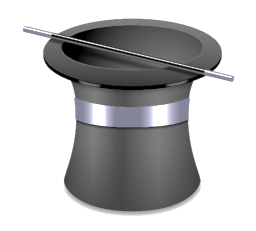 Не менее интересны для детей фокусы с веревками. Эти фокусы не сложны и не требуют сложного реквизита. Найти в хозяйстве веревку обычно не составляет большой проблемы. В ходе экспериментов с веревочками и узелками фокусы с веревками помогают детям развивать пространственное мышление.Фокусы, которые могут делать детиКаждый ребенок, увидев показанный взрослыми фокус, обязательно захочет повторить его. Ведь каждый ребенок захочет стать маленьким волшебником. Удивить необычным фокусом друзей это тоже хороший стимул. Особенно полезно научить нескольким несложным фокусам застенчивого ребенка. Ведь для того чтобы показать заранее подготовленный трюк, ребенку нужно хоть и не выйти на сцену, но привлечь к себе внимание других детей - зрителей. Удивление друзей будет лучшим средством для повышения уверенности малыша.Фокус для детей «Живые спички»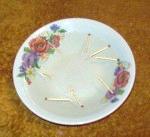 Фокус «Живые спички» относится к детским опытам вдомашних условиях. Фокус этот необычный и основан на законах физики и химии. Сегодня я расскажу Вам как Ваш умный ребёнок сможет удивить своих друзей. Я открою секрет этого фокуса.Для опыта нам понадобятся спички, тарелка, кусачек сахара-рафинад и кусочек мыла.В тарелку с водой кладём несколько спичек. Располагаем их в форме снежинки или звезды. Дотрагиваемся заострённым концом куска мыла до воды в центре этой снежинки – звезды. К всеобщему удивлению спички разбегаются в разные стороны. Оказывается их приводит в дикий ужас мыло (оно распространяется по поверхности воды о толкает спички в заданных направлениях).Теперь для того, чтобы собрать их в исходное положение, окуните в центр тарелки в воду кусочек сахара. Как ни странно, но спички как по команде сбегаются в центр, как будто они очень любят сахар.А если брать не спички, а маленьких деревянных рыбок, предварительно подготовленных, то этот необычный фокус, станет ещё интереснее и забавнее.Фокус со спичками.Из названия можно понять, что для выполнения этогофокуса нам понадобятся обычные спички в количестве 16 штук. В Ваших волшебных руках они из обычных превратятся в необычные. Суть фокусазаключается в том, чтобы на одной единственной спичке поднять вверх остальные 15 спичек, ничем не приклеивая их и не придерживая второй рукой. Скажите, не может быть? Тогда вперёд!Одну спичку кладём на стол, а поверх неё поперёк кладём ещё 14 спичек так, чтобы их концы лежали на поверхности стола, а головки были направлены вверх (верхнее изображение). Теперь для того, чтобы нам поднять нижнюю спичку, удерживая её только за один конец, и чтобы вместе с неё поднялись остальные 14 спичек, мы поверх четырнадцать спичек кладём ещё одну, таким образом, чтобы она лежала между ними в ложбинке. Вуаля! Фокус почти готов! Осталось аккуратно поднять нижнюю спичку и удивить Ваших друзей!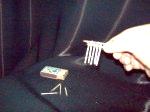 
“Висит в воздухе без нитки.” “Недетский” фокусДля этого “недетского” фокуса нам понадобится: небольшое лёгкое колечко, скорлупа яйца, нитки, спички, батистовый платок, раствор соли.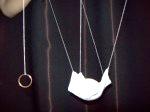 Перед тем как показывать этот фокус нужно предварительно подготовиться. Смочите хлопчатобумажную нитку в крепком растворе соли и просушите ее. Эту операцию повторите несколько раз.После того, как наши приготовления окончены, показываем детям нитку, которая с виду ничем не отличается от обычной нитки.Подвешиваем на ней легкое колечко, лучше, чтобы оно было из проволоки. Поджигаем нитку. К великому удивлению наших зрителей огонь проходит с низу до самого верха, а кольцо спокойно остаётся висеть на тонкой золе!Наша нитка на самом деле сгорела; только тонкая трубка соли осталась, но она достаточно прочная, и удерживает кольцо,  при условии, что воздух спокоен и в комнате нет сквозняка.Можно и по другому сделать этот опыт.Привязываем к батистовому носовому платку по углам четыре нитки. После этого смачиваем импровизированный гамак в растворе соли повторно три-четыре раза(каждый раз просушивая его досуха). Потом кладём в гамак скорлупу яйца и этот гамак поджигаем. Если мы хорошо подготовили опыт, то гамак и нити сгорят до тла, а яйцо останется висеть на золе!Помните: во время показа этого фокуса, двери  и окна в комнате должны быть закрыты. Даже малейший сквозняк не допустим. Так как даже слабое движение воздуха сломает наши хрупкие нити, и кольцо, и гамак со скорлупой упадут на пол.Ложка, приклеенная к носуФокус ложка, приклеенная к носу, подойдет для случая, когда вы пьете сладкий кофе или компот, помешивая его легкой чайной ложкой. Для демонстрации фокуса выньте из чашки ложку. Поверните ложку ручкой вниз и приложите вогнутой стороной к носу. Слегка прижмите ложку снаружи пальцами. После того как вы уберете руку, ложка повиснет на носу, как будто ее приклеили. Секрет фокуса прост. Ложку вы действительно приклеили с помощью сладкого напитка, остающегося на ней при помешивании. Даже при небольших актерских способностях достаточно нескольких секунд, чтобы убедить зрителей этого фокуса в необыкновенном свойстве вашей ложки.Монетки в книгеНа страницу большой книги помещаем шесть монеток. Закрываем книгу, говорим волшебные слова «крекс-пекс-фекс». Теперь книгу открываем, наклоняем ее, чтобы монетки соскользнули в руку кого-нибудь из зрителей. Пересчитываем их и обнаруживаем, что монет стало десять! Секрет фокуса прост. Перед началом представления нужно засунуть четыре монетки в корешок открытой книги и проверить, чтобы они могли незаметно выскользнуть оттуда, когда вы наклоните книгу, но не выпадать при любом движении.Чудесное появление галстукаСледующий несложный трюк – это фокус-шутка. Маленький фокусник выходит к зрителям и спрашивает, какой важной детали недостает в его костюме. Ой, он забыл надеть галстук! Ничего страшного, ведь волшебник может все. Ребенок взмахивает волшебной палочкой – и галстук-бабочка оказывается на положенном ему месте! Откуда же он взялся? А все дело, конечно, в специальной подготовке.Нужно взять тонкую круглую резинку и один ее конец прикрепить к галстуку. Затем галстук с резиночкой зажимаем под мышкой так, чтобы зрителям не было его видно. Свободный конец резинки проденем в петельку на воротнике рубашки, под рубашкой опустим его до пояса и там прочно закрепим. Теперь нужно взять в руку волшебную палочку. Когда малыш взмахнет ею, резинка притянет галстук к воротнику.Три бутылочные крышкиТрем зрителям раздайте по лимонадной крышке, две из которых — обычного белого цвета (бесцветные), а одна — желтая. Предложите спрятать крышки в коробку с тремя отделениями так, чтобы вы не видели, где какая, и беритесь отгадать, в каком отделении лежит крышка, например желтая.Коробка сделана из четырех наружных футляров и трех внутренних ящичков спичечных коробков. Когда крышки будут разложены, повернитесь к зрителям, возьмите у них коробку и через секунду размышления уверенно укажите, где спрятана загаданная крышка.Секрет фокуса: В крышку желтого цвета заранее вложите под уплотнитель свинцовый кружочек, равный по диаметру крышке. Крышки раздавайте зрителям по одной, чтобы они не имели возможности сравнить их. Когда вы получите в руку коробку, незаметно возьмите ее кончиками пальцев за середину. Перевес одной стороны сразу укажет вам нужное отделение. Если же коробка останется в равновесии, значит, искомая крышка — в центре).Чтение мыслейЮный маг может удивить зрителей и способностью читать мысли. Ребенок берет с полки книгу как будто наугад и просит зрителей назвать номер любой страницы. Затем он выходит из комнаты, а помощник, например мама, в это время читает вслух верхнюю строку на выбранной странице.Малыш возвращается в комнату и просит зрителей подумать об услышанной строчке. Затем, сделав вид, что читает мысли, произносит ее. Этот трюк легко получится у малыша, умеющего читать. Весь секрет заключается в том, что за дверью спрятана точно такая же книга. Когда ребенок выходит из комнаты, он просто прочитывает и запоминает верхнюю строчку на нужной странице.Воздушный шар и спицаЮный маг держит в руках надутый воздушный шар. Затем он берет длинную спицу, протыкает шарик насквозь, но волшебный шар остается целым. Чтобы продемонстрировать зрителям, что шарик самый обыкновенный, ребенок легонько прокалывает его иголкой. Шар лопается.Как же такое возможно? Помогите сыну или дочке подготовить спицу для этого фокуса. Она должна быть длинной, тонкой, хорошо заостренной и тщательно отполированной, без зазубрин. Теперь наклеиваем на шарик с двух сторон по кусочку скотча – и реквизит готов. Только сперва нужно потренироваться прокалывать шарик точно в «укрепленных» скотчем местах быстро и аккуратно. Если случайно попасть спицей в тонкую, натянутую резину шара, он тут же лопнет. И ничего, что малыш испортит не один десяток шаров. Зато потом он сможет удивить гостей на дне рождения или приятелей в детском саду загадочным трюком.Волшебный рисА теперь продемонстрируем зрителям волшебный рис. Ваш фокусник наполняет сухим рисом пластиковую баночку из-под маргарина до краев. Затем накрывает ее точно такой же баночкой донышком вверх, поворачивает баночки на бок, плотно прижимая друг к другу, и носит их по всем четырем углам комнаты, приговаривая, что по волшебству рис переносится на север, юг, запад и восток. Наш рис попутешествовал по миру.Возможно, он не стал вдвое вкуснее, зато его стало вдвое больше. Ставим баночки на поднос, снимаем верхнюю… Емкость полна риса, но откуда-то взялся лишний! Он рассыпался по всему подносу, его стало вдвое больше! А ведь раньше рис легко помещался в баночку, это видели все. Для этого фокуса нам нужно заранее поколдовать над пластиковыми баночками. Нам понадобятся две совершенно одинаковые емкости.Возьмем крышку от баночки, аккуратно срежем у нее край. Смазываем край крышки любым универсальным клеем и вклеиваем ее внутрь одной из банок примерно посередине Теперь объем банки уменьшился в два раза. Пусть малыш украсит обе баночки, чтобы они выглядели совершенно одинаково.Для этого их можно обклеить цветной бумагой и блестящими звездами. Чтобы фокус получился, насыпаем рис в обычную баночку и прикрываем его той, что мы специально подготовили, вклеив внутрь крышку. Теперь только осталось не забыть важную деталь в конце фокуса: после «путешествия по миру» баночка со вклеенной крышкой должна оказаться внизу.Связывание рукДля удачного проведения следующего фокуса малышу придется немного потренироваться.Нам понадобится веревка длиной около 1 м, тонкий металлический (или пластмассовый) браслет в виде кольца, в который легко проходит рука ребенка, и большой платок. Два помощника крепко обвязывают кисти рук «волшебника» концами веревки. Ребенок берет в одну руку браслет и прячет обе руки под платок, который придерживают за концы помощники. Через несколько секунд помощники убирают платок, а артист поднимает руки вверх и показывает браслет, висящий на веревке. Конечно и здесь разгадка очень проста. Ведь существует второй, точно такой же браслет. Ребенок предварительно надевает его на руку и прикрывает рукавом надетой рубашки или кофты. А пока помощники держат платок, незаметно прячет браслет в карман, а спрятанный под рукавом сдвигает вниз, на веревку. Вот и весь секрет!Удивительный карандашСложите денежную купюру в длину пополам и держите горизонтально. Подведите под нее карандаш. Зрители увидят, как он, проткнув бумагу, высунулся с другой стороны. Не вытаскивая карандаш, поверните купюру вертикально. Держа ее одной рукой сверху, другой резко опустите карандаш вниз. Он легко пройдет сквозь бумагу, а бумага... окажется целой и невредимой!Секрет фокуса: в средней части карандаша сделайте пропил длиной 4 см. Показывая фокус, двигайте карандаш с противоположной от зрителей стороны купюры так, чтобы половинка купюры вошла в пропил. Отогните вторую половинку купюры. Увидев часть карандаша, похожую на язычок, зрители примут ее за целый карандаш. Остается лишь резко опустить карандаш вниз и освободить купюру из пропила.Мгновенное превращение апельсина в яблокоЮный волшебник показывает всем апельсин, накрывает его ярким платком, произносит волшебные заклинания, сдергивает платок. А на ладошке уже яблоко! Секрет фокуса. Заранее аккуратно снимите с апельсина кожуру. Затем яблоко (оно должно быть чуть меньше апельсина) поместите в эту кожуру. При показе ребенок, плотно зажав яблоко в апельсиновой кожуре, показывает всем, что у него в руке. Затем ловким движением снимает с яблока платок вместе с кожурой.Конфеты из конфеттиВот только представьте: накрывает юный фокусник платком бумажный стаканчик с конфетти, снимает платок, а вместо конфетти в стаканчике конфеты. Самые настоящие, сладкие и вкусные. Угощайтесь, друзья! И как бы фантастически это ни звучало, но с необходимым реквизитом сделать такой фокус несложно. Итак, нам понадобится большая непрозрачная чаша или широкая ваза, наполненная до середины конфетти (покупаем несколько пакетиков и высыпаем в чашу), два совершенно одинаковых бумажных или пластиковых стаканчика (один с крышкой), конфеты в фантиках, платок. Прежде чем приступить к тренировке, немного поколдуем над стаканчиком.Тот, который с крышкой, наполним конфетами, закроем крышку, густо смажем ее клеем и покроем конфетти. Лучше наклеить конфетти в несколько слоев, чтобы они надежно замаскировали крышку. Если на крышке сбоку нет готового выступа, скотчем приклеим к ней кусочек прочной рыболовной лески таким образом, чтобы он не бросался в глаза, но при этом его легко было нащупать и захватить пальцами. Стаканчики вместе с малышом можно украсить наклейками. Только следите, чтобы выглядели они абсолютно идентичными (для этого используйте два листа одинаковых наклеек).После всего этого закапываем стаканчик в чашу с конфетти таким образом, чтобы его не было видно. Подготовка закончена. Переходим собственно к фокусу. Фокусник демонстрирует зрителям чашу с конфетти и сообщает, что может превратить конфетти в конфеты. Не верите? Сейчас-сейчас!Он берет пустой стаканчик, показывает его зрителям, зачерпывает им конфетти из вазы и высыпает его обратно с достаточно большой высоты, демонстрируя зрителям, что все это – вещи обычные, никакого секрета в них нет. Зачерпывать конфетти нужно осторожно, чтобы не «засветить» спрятанный стакан. Затем юный маг вновь зачерпывает конфетти, но при этом незаметно оставляет пустой стакан под слоем цветных кружочков, а вытаскивает стакан с «секретом». Это первый момент, который нужно как следует отработать. Зрители ничего не должны заподозрить.«Секретный» стаканчик поднимается над чашей и демонстрируется зрителям, с него сыплются остатки конфетти, и о подмене никто не подозревает. Фокусник стряхивает лишнее конфетти (оставляя только приклеенное), накрывает стаканчик платком и «колдует» над ним, произнося что-нибудь вроде: Раз, два, три, Стань конфетой конфетти!А сам нащупывает через платок подготовленную петельку из лески и сдергивает платок со стаканчика вместе с крышкой. Это второй момент, который требует тренировки. Нужно научиться быстро захватывать петельку и снимать платок так, чтобы крышка под ним не была заметна. После этого юный фокусник откладывает платок в сторону, а удивленным зрителям демонстрирует стаканчик, полный конфет. Ну-ка, каковы волшебные конфеты на вкус?Прыгающая монетаЭто милый домашний фокус, простой и эффективный. Положите небольшую монету на стол и предложите кому-нибудь поднять ее, не касаясь ни стола, ни монеты. Конечно, даже если кто и вызовется сделать это, все равно не сумеет.Секрет фокуса: достаточно держать руку недалеко от монеты и сильно дунуть на нее с расстояния 5 сантиметров. Воздух, сжатый вашим дуновением, поднимет монету и подбросит ее вам в руку. Удается это не сразу, но после нескольких упражнений можно ловко проделывать этот фокус: дунул и вот монета в руке!Бесконечная ниткаФокусник замечает у себя на пиджаке, около лацкана, белую нитку, несколько раз пытается смахнуть ее. Но нитка не «смахивается». Фокусник берет ее конец и тянет вниз. Нитка начинает вытягиваться из пиджака. Чем больше она вытягивается, тем больше удивляется фокусник. А длина нитки — несколько десятков метров! Механика фокуса: белая нитка с катушки наматывается на короткий цветной карандаш (столько, сколько намотается), кладется в боковой внутренний карман и ее хвостик (1—2 см) протаскивается иголкой сквозь ткань пиджака наружу. Карандаш нужен для того, чтобы в кармане «не осталось следов», если кто-то из зрителей попросит фокусника показать карман; карандаш — не катушка, он не поможет разгадке этого фокуса.Вода-обманщицаЕсли на крупную медную монету поставить прозрачный стакан, то сквозь его стенки монету будет отчетливо видно. Налейте в стакан воду — монета «исчезнет» (конечно если не смотреть в стакан сверху). На основе этого оптического эффекта можно придумать номер. Возьмите монету и заранее приклейте ее ко дну стакана. Ребенок показывает зрителям стакан с водой. В нем ничего нет. Опустить стакан вниз и держать его так, чтобы зрители смотрели на него сверху — в стакане появилась монета!Послушная пуговицаНалейте в стакан газировку. Юный фокусник берет маленькую пуговицу и опускает ее в стакан. Пуговица окажется на дне. Сразу же или чуть позже двигает рукой над стаканом и говорит: «Пуговица, ко мне!» Пуговица медленно поднимается вверх. Снова проводит рукой над стаканом и говорит: «Пуговица, вниз!» Она послушно опустится. 
Секрет фокуса: когда пуговица находится на дне стакана, пузырьки газа собираются вокруг нее и когда их станет много, они поднимут пуговицу. Затем пузырьки исчезнут и пуговица вновь опустится вниз. Это движение продолжится покавыделяется углекислый газ. Но предварительно потренируйтесь, рассчитайте время прежде чем командовать пуговице «вверх» или «вниз».Фокус с тапочкамиФокусник выносит бумажный сверток. Развязывает его. Достает из свертка чистый половичок. Со всех сторон показывает его зрителям: ничего в нем не спрятано. Расстилает его на полу. Еще держа половичок руками за край, стаскивает одной ногой с другой тапочки и накрывает их половичком. Делает в воздухе руками «магические пассы». Приподнимает половичок и указывает на «неизвестно откуда» появившуюся, обувь. Шлет зрителям воздушный поцелуй. Торжественно раскланивается во все стороны. И не замечает, что его тапочки «сами собой» (их тянут за нитки) стремительно «уезжают» со сцены. Кончив кланяться, клоун ищет глазами свои тапочки. Их нигде нет! Прикрыв ноги половичком, сконфуженно семенит со сцены. И при этом еще пытается улыбаться.Задуй свечуЗадуть свечу — нет ничего легче, но попробуйте задуть через широкую воронку, дуя в нее через узкий конец, или через бумажную трубку, свернутую фунтиком. Если свеча стоит у вас как раз перед серединой трубки, задуть свечу оказывается совершенно невозможным. Пламя, несмотря на все усилия, стоит по-прежнему и даже не колышется. Попробуйте поставить воронку так, чтобы оно пришлось у края ее, и пламя сейчас же погаснет. Происходит это оттого, что струи воздуха, выходящие изо рта, проходят через узкую часть воронки и рассеиваются в широкой ее части, потом идут уже по стенкам воронки и минуют пламя свечи. Если же пламя стоит вровень с краем воронки, то эта же струя воздуха задувает его. Этот фокус покажется зрителям интересным и странным.Стакан на бумагеПоставьте на стол два стакана на некотором расстоянии один от другого (стаканы должны быть нетяжелыми). Дайте зрителям лист бумаги и предложите на эту бумагу, помещенную на стаканы, поставить третий стакан. Никто не поверит, что тонкий листик бумаги может выдержать тяжесть поставленного на него стакана. Чтобы сделать этот фокус, нужно лист бумаги сложить гармошкой, и стакан будет стоять.Отгадывание даты рожденияЭтот фокус может провести со зрителями ведущий праздника. Он обращается к зрителям: «Хотите, я узнаю дату рождения каждого из вас? Пусть кто-нибудь подойдет ко мне... Пожалуйста, умножьте на 2 число, когда вы родились. К' результату прибавьте 5, а эту сумму умножьте на 50. Теперь прибавьте порядковый номер того месяца, когда вы родились, и назовите полученное число». Узнав это число, ведущий тут же называет день и месяц рождения. Секрет фокуса: от названного зрителем числа надо отнять 250. Получится трехзначное или четырехзначное число, в котором одна или две первые цифры — день рождения, а две последние — месяц.Превращение чаяВ одном стакане — «молоко» (взболтанный в воде картофельный крахмал). В другом стакане — «чай» (несколько капель йода в полустакане воды). Жидкость из одного стакана вливают в другой и получают «чернила». Ими даже можно писать на бумаге. Зрители могут попробовать свои способности к рисованию, взяв кисточку и изобразив что- либо на чистом листе ватмана или картона.Живая водаНа чистом листке бумаги малыш рисует простым карандашом контур цветка, затем поливает его водой. И тут растение постепенно расцветает (становится цветным).
Секрет фокуса: возьмите белую бумагу, положите на нее картонный трафаретцветка. Засыпьте весь объем цветка ярко-красным анилиновым порошком, на время закрыв его остальную часть. лист и стебель засыпьте зеленым анилиновым порошком. Не снимая трафарета, сдуйте осторожно все с бумаги. В местах, где был порошок, останутся незаметные мельчайшие частички краски. С обратной стороны листка, где ребенок потом будет рисовать цветок, еле заметными точками отметьте контур. При показе воду надо лить медленно, со стороны стебля. От воды бумага намокнет, а краска через нее постепенно окрасит цветок!Волшебная вазаА этот фокус вы наверное видели неоднократно. Фокусник берет сосуд с узким горлышком, опускает в него конец веревки, предварительно показывая зрителям, что веревка свободно «входит и выходит». Затем он переворачивает сосуд вверх дном, а веревка продолжает висеть, удерживаемая в сосуде какой-то таинственной силой. Фокусник берется руками за веревку, переворачивает вазу в нормальное положение, отпускает, и она раскачивается на веревке, как маятник. Что же это за странная сила так крепко связала веревку и вазу?Наконец фокусник произносит заклинание, «сила» отпускает веревку, и та свободно, без усилий выходит их горлышка сосуда. Что? В вазе есть какой-то секрет? Пожалуйста, посмотрите сами и убедитесь, повертите в руках: просто ваза и просто веревка, ничего особенного!А секрет этого фокуса очень прост. И малыш вполне с ним справится. Только и здесь ему не обойтись без помощи мамы или папы, потому что наш сосуд нужно сначала подготовить. Это мы, конечно, обманули наших зрителей, что никакого секрета нет. Он есть, как и в любом фокусе. Итак, в качестве волшебного сосуда удобно использовать стеклянную бутылку от кетчупа с узким горлышком или любую другую подходящую посуду. Веревка нужна толстая и жесткая, длиной около полуметра или меньше (ребенку должно быть удобно с нею управляться).Диаметр горлышка должен быть больше диаметра веревки примерно вдвое. Стеклянную бутылку сделайте непрозрачной, покрасив ее краской (например, акриловой) и украсив магическими узорами. Теперь самое важное. Вам понадобится маленький резиновый шарик диаметром чуть больше половины внутреннего диаметра горлышка. Шарик можно вырезать и из бутылочной пробки. Он опускается в бутылку и находится там на протяжении всего фокуса. Возможно вам придется поэкспериментировать с разными размерами шарика, чтобы фокус получался безупречно.Итак, что же происходит во время фокуса? Юный фокусник демонстрирует зрителям бутылку и веревку, затем показывает, что веревка свободно входит в горлышко бутылки и так же легко выходит. После этого он опускает веревку в бутылку до самого дна и медленно (это важно) переворачивает бутылку донышком вверх. Бутылку следует держать в одной руке, а веревку – в другой. Шарик при этом перекатывается в горлышко между веревкой и стенкой бутылки. Теперь нужно слегка потянуть веревку, чтобы как следует закрепить конструкцию, а затем медленно отпустить.Ахалай-махалай! Веревка не падает. Затем фокусник берется рукой за веревку, медленно переворачивает бутылку и отпускает. И вот она уже раскачивается на веревке. Шарик по-прежнему не дает веревке выскользнуть. Чтобы устранить «магическую силу», достаточно лишь протолкнуть веревку вглубь бутылки.Шарик упадет на дно, а веревка легко вынется. Для пущего эффекта можно предложить зрителям осмотреть веревку и бутылку на предмет «волшебства» и самим попробовать повторить фокус. Пусть кто-нибудь из зрителей вытащит веревку из горлышка. Затем фокусник переворачивает бутылку, как бы показывая зрителям ее дно, а сам тем временем прячет в руке выкатившийся из горлышка шарик. Все, теперь бутылку можно отдавать зрителям для скрупулезного изучения. Понятно, что повторить фокус никто не сможет.Представление начинается! Эффектное появлениеКогда у вашего юного иллюзиониста будет хорошо отрепетировано несколько фокусов, можно подумать о настоящем домашнем шоу. Напишите вместе с малышом сценарий представления, подумайте о костюме, свете, музыкальном оформлении. Костюм будет зависеть от той роли, которую выберет себе ребенок. Если он захочет быть волшебником, то ему подойдет длинный широкий балахон, расшитый звездами. А может он будет представлять гнома или другого сказочного персонажа. Тогда и одеться нужно соответственно. И конечно не забудьте про волшебную палочку, которую можно сделать из обычной деревянной палки, обернув ее фольгой и украсив.Чтобы произвести впечатление на зрителей, устройте эффектное начало своего шоу: Великий Маг и Волшебник появляется в комнате самым таинственным образом.Для этого трюка вам понадобится большая картонная коробка (например, от телевизора), в которую может поместиться ребенок.Из нее мама вместе с малышом изготовит дом. Обклеим коробку цветной бумагой или покрасим краской. С одной стороны нарисуем или наклеим окна и двери, а с другой аккуратно вырежем потайную «дверь», в которую сможет пролезть артист. Отдельно из картона смастерим съемную крышу для нашего дома. В комнате поставим столик, до пола завешенный тканью, на небольшом расстоянии от него установим наш дом «лицом» к зрителям.Между столиком и домом временно поставим крышу от домика, загораживая промежуток. Ваш юный Копперфилд залезает под стол и ждет там тихонько нужный момент. Все готово. Зрители заходят в «зал». Мама в роли конферансье сообщает, что знаменитый артист-иллюзионист появится с минуты на минуту, поднимает домик, показывая, что он пуст, и ставит на место. После этого «артист» очень аккуратно проползает из-под стола, под крышей в домик.Мама поднимает крышу, показывая, что между домиком и столом ничего нет, и надевает крышу на домик. Теперь нужно сказать волшебные слова, снять крышу, и из домика эффектно появляется ваш маленький Маг и Чародей. Дальше он демонстрирует зрителям свое искусство, обязательно оставив какой-нибудь интересный фокус на тот случай, если его вызовут на бис.А может вы устроите целое семейное представление для ваших гостей? Ведь маме или папе тоже под силу разучить несколько занятных фокусов и выступить вместе со своим крохой. Готовы? Итак, эни-бени-раба! Невероятное, волшебное представление начинается!Домашние фокусы. Фокусы в домашних условиях.Фокус. Волшебная ручка.Соберите своих друзей и покажите им фокус.Попросите у своих друзей собравшихся вместе на время дать карандаш или ручку вам охотно откликнуться на просьбу, и дадут ручку. Затем показываете пустые руки и ручку. По кладите ручку на левую руку прямо по середине ладони и вращайте руку ладонью вниз и фокус она не упадёт в низ. Ваша ладонь как магнит держит ручку. Все начинают верить, что вы обладаете природным магнетизмом. Повернув руку с к ладонью вверх берете ручку и показываете ее, и пустые руки затем снова кладете на левую ладонь и кладете вниз. Ручка как пришитая держится приклеенной к ладошке. Вам можно махать рукой делать вид что хотите её струсить но она не двигается с места. Затем берете и возвращаете ручку к владельцу.Для того чтобы ваша рука стала магнитной нужен кусочек тонкой, телесной нитки и обыкновенной пуговице. Всё волшебство заключается в капроновой нитке с помощью, которой делается не сложное приспособление. На внутренней части рукава со стороны ладони пришейте пуговицу. Кусок капроновой нитки надо привязать к пуговке обоими концами. После серединой пропускаем средний палец и опять привязываем к пуговице. Капроновая нитка совершенно незаметна я телесного света на близком состоянии её тяжело увидеть. Чуть чуть согнув пальцы руки ослабляете натяжение нитки вставляете ручку и распрямив палец нитка натягивается и прижимает её.Фокус. Волшебный нож.Учимся делать фокусы сами. Этим фокусом вы можете веселить и развлекать своих друзей или знакомых. Вам всего лишь понадобится линейка или другой продолговатый предмет.В руках у вас обычная линейка все смотрят, что с одной стороны она зелёная, а с другой чёрная, но вот вы поворачиваете линейку и она с обеих сторон стала зелёной. После вы снова показываете линейку, и она стала с обеих сторон чёрной. Секрет фокуса зависит от ваших рук. Сначала вы действительно показываете всем все стороны линейки одна из них зелёная другая чёрная. Потом показываете зелёную линейку и дважды очень быстро, поворачиваете её перед зрителями, снова оказывается зелёная сторона линейки. Так же показывается чёрная сторона линейки.Этот фокус можно показывать и крутым охотничьим ножом. Для большей эффективности во время показа фокуса вы можете проводить в воздухе по лезвию ножа свободной рукой это усилит эффект этого фокуса. Нож обоюдно острый с гравировкой на одной стороне вместе с фокусом впечатляет всегда. Тем более что он ещё и волшебный.Приложение 5Музыкальный  репертуарПесенка друзей   Олег Анофриев — Бременские музыкантыПрекрасное далёко    Юрий Энтин — Музыка из кф "Гостья из будущего"Улыбка     Клара Румянова — Песни Михаила ПляцковскогоПесенка крокодила Гены (Пусть бегут неуклюже…)   Большой детский хор ЦТ и ВР — Песни из мультфильмовОблака  Клара Румянова — Песни из мультфильмовЗима  Эдуард Хиль — Песни под ёлочкуКрошка Вилли-Винки   Клара Румянова — СборникУ друзей нет выходных   Барбарики — БарбарикиКогда мои друзья со мной   Большой детский хор ЦТ и ВР — Песни из кинофильмовВместе весело шагать   Большой детский хор ЦТ и ВР — Песни Владимира ШаинскогоПесенка друзей   Клара Румянова — Песни из мультфильмовПо секрету всему свету   Большой детский хор ЦТ и ВР — Песни из кинофильмовБарбарики   Барбарики — БарбарикиДважды два — четыре   Эдуард Хиль — Песни Михаила ПляцковскогоПесня о волшебниках   Дима Голов — Маша и Витя против диких гитарВолшебник-недоучка   Алла Пугачёва — По острым иглам яркого огня. I Коллекция "Алла Пугачева"С Днём Рождения   Барбарики — БарбарикиПесенка Принцессы и Трубадура   Олег Анофриев — Бременские музыкантыБананамама   Барбарики — Барбарики33 коровы  Павел Смеян — Песни из кинофильмовПесенка Львенка и Черепахи  Олег Анофриев — Песни из мультфильмовПесня мамонтёнка   Клара Румянова — Песни из мультфильмовПесенка о кузнечике   Младшая группа Большого детского хора ВРиТ — Песни Владимира ШаинскогоЁжик  Барбарики — БарбарикиПесня попугая   Владимир Высоцкий — СборникThe Chicken Dance   Craig Duncan — PolkaБу-ра-ти-но   Алексей Рыбников — Музыка из фильма «Приключения Буратино»Песня гениального сыщика   Олег Анофриев — Бременские музыкантыЯ тебе, конечно, верю   Алексей Рыбников — Музыка из фильма «Большое космическое путешествие»Вступительная тема    Алексей Рыбников — Музыка из фильма «Усатый нянь»Человек-Хороший   Барбарики — БарбарикиТема огнетушителя (Усатый нянь)   Алексей Рыбников — Музыка для детейНе уроните шарик   Барбарики — БарбарикиДетский сад (Усатый нянь)   Алексей Рыбников — Музыка киноЗвезды (Про Красную Шапочку)   Алексей Рыбников — Музыка киноВолна   Барбарики — БарбарикиТема красной шапочки   Алексей Рыбников — Музыка из фильма «Про Красную шапочку»Усатый нянь   Алексей Рыбников — Музыка из фильма «Усатый нянь»Песенка Красной Шапочки   Ольга Рождественская — Музыка из кф "Про Красную Шапочку"Тема из кинофильма Игрушка   Famadihana — Тема из кинофильма ИгрушкаШиворот-Навыворот   Барбарики — БарбарикиРазные игры   Мария Лукач — СборникХорошо, что снежок пошёл   Екатерина Сидельникова — Песни Аркадия ОстровскогоЧунга-Чанга   Большой детский хор ЦТ и ВР. — Песни из мультфильмовАнтошка  Большой детский хор ЦТ и ВР. — Песни из мультфильмовРазукрасим Все Планеты   Барбарики — БарбарикиКрылатые качели  Большой детский хор ЦТ и ВР — Песни из кинофильмовПесенка Стампа   Большой детский хор ЦТ и ВР — Приключения ЭлектроникаЗаводные игрушки  Большой детский хор ЦТ и ВР — Приключения ЭлектроникаТы — человек  Большой детский хор ЦТ и ВР — Приключения ЭлектроникаПоле чудес  Татьяна Канаева — Приключения БуратиноПесня Дуремара  Вокальный ансамбль Театра юного зрителя — Приключения БуратиноПесня кота Базилио и лисы Алисы   Татьяна Канаева — Приключения БуратиноПесенка разбойников  Олег Анофриев — Бременские музыкантыТема театра Карабаса Барабаса (Приключения Буратино)  Алексей Рыбников — Музыка для детейРаз собака   Наталия Лансере — Четыре ёжикаОжидание (Карантин)  Алексей Рыбников — Музыка для детейЧудеса  Наталия Лансере — Четыре ёжикаПесня "Про дружбу"  Из мультфильма «Маша и медведь» — Музыка из мультфильма «Маша и медведь»Песня охраны   Олег Анофриев — Бременские музыкантыВеликаны   Детский хор Великан — Робот БрониславПесня "Три желания"   Из мультфильма «Маша и медведь» — Музыка из мультфильма «Маша и медведь»Песня "Про варенье"   Маша (из мультика "Маша и Медведь") — Музыка из мультфильма «Маша и медведь»Весёлая тема (Руки вверх!)   Алексей Рыбников — Музыка для детейЗвёзды (Про Красную Шапочку)   Алексей Рыбников — Музыка для детейЧудак - Воробей   Лизавета — ЛадушкиДом под крышей голубой   Детский вокально-инструментальный ансамбль «Мастерок» — СборникБедный ёжик   Алина Бостынец — СборникКукла Надя   Детский хор Великан — Робот БрониславПогоня (Приключения Буратино)  Алексей Рыбников — Музыка для детейТема "Маша и Медведь"   Из мультфильма «Маша и медведь» — Музыка из мультфильма «Маша и медведь»Четыре ёжика   Наталия Лансере — Четыре ёжикаКарлсон   Геннадий Гладков — Музыка из мф "Малыш и Карлсон"Дикобраз   Наталия Лансере — Четыре ёжикаМузыкальная заставка в момент появления мишки  Из мультфильма «Маша и медведь» — Музыка из мультфильма «Маша и медведь»Песня "Про следы"  Маша (из мультика "Маша и Медведь") — Музыка из мультфильма «Маша и медведь»Мухомор  Наталия Лансере — Песни маленькой НатусиПоявление Карлсона   Геннадий Гладков — Музыка из мф "Малыш и Карлсон"Робот Бронислав   Детский хор Великан — Робот Бронислав"Ля-ля" в исп. Маши   Маша (из мультика "Маша и Медведь") — Музыка из мультфильма «Маша и медведь»Как появился блюз  Наталия Лансере — Четыре ёжикаЛошадь  Детский хор Великан — Робот БрониславПесня "Про варенье"  Маша (из мультика "Маша и Медведь") — Музыка из мультфильма «Маша и медведь»Утверждена:на педагогическом советеот «31» августа 2020 года  №1 приказ  от  «31» 08 2020 № 247заведующий МБДОУ ДС №7 «Жар-птица» ________________ С.А. Любчик Пояснительная запискаПояснительная записка3Цель и задачи Цель и задачи 4Структура дополнительной услуги «Поздравляй-ка!»Структура дополнительной услуги «Поздравляй-ка!»43.1.Продолжительность праздника и место его проведения53.2.Форма оказания услуги5Программно-методическое обеспечениеПрограммно-методическое обеспечение5Годовой календарный учебный графикГодовой календарный учебный график6Содержание услугиСодержание услуги95.1.Выбор персонажей праздника95.2.Музыкальное оформление9Список литературыСписок литературы9Приложения Приложения 10Возможные персонажи10Варианты сценариев праздников11Варианты игр, конкурсов29Варианты фокусов35Музыкальное оформление44Младший дошкольный возрастСредний дошкольный возрастСтарший дошкольный возрастПоздравление в группе5-10 минут10-15 минут10-15 минутПоздравление в музыкальном зале 25-30 минут25-30 минут35-45 минутОбщее время30-40 минут40-45 минут45-50 минутНачало учебного года: 01.09.2020Начало учебного года: 01.09.2020Начало учебного года: 01.09.2020Начало учебного года: 01.09.2020Начало учебного года: 01.09.20201 полугодие - 17 недель 1 день (86 дней) - 01.09.2020 - 31.12.20201 полугодие - 17 недель 1 день (86 дней) - 01.09.2020 - 31.12.20201 полугодие - 17 недель 1 день (86 дней) - 01.09.2020 - 31.12.20201 полугодие - 17 недель 1 день (86 дней) - 01.09.2020 - 31.12.20201 полугодие - 17 недель 1 день (86 дней) - 01.09.2020 - 31.12.20201 полугодие - 17 недель 1 день (86 дней) - 01.09.2020 - 31.12.20201 полугодие - 17 недель 1 день (86 дней) - 01.09.2020 - 31.12.20201 полугодие - 17 недель 1 день (86 дней) - 01.09.2020 - 31.12.20201 полугодие - 17 недель 1 день (86 дней) - 01.09.2020 - 31.12.20201 полугодие - 17 недель 1 день (86 дней) - 01.09.2020 - 31.12.20201 полугодие - 17 недель 1 день (86 дней) - 01.09.2020 - 31.12.20201 полугодие - 17 недель 1 день (86 дней) - 01.09.2020 - 31.12.20201 полугодие - 17 недель 1 день (86 дней) - 01.09.2020 - 31.12.20201 полугодие - 17 недель 1 день (86 дней) - 01.09.2020 - 31.12.20201 полугодие - 17 недель 1 день (86 дней) - 01.09.2020 - 31.12.2020Конец учебного года: 31.05.2021Конец учебного года: 31.05.2021Конец учебного года: 31.05.2021Конец учебного года: 31.05.2021Конец учебного года: 31.05.2021уучебный деньучебный деньучебный деньучебный деньучебный деньучебный деньучебный день2 полугодие - 19 недель 1 день (96 дней) - 11.01.2021 - 31.05.20212 полугодие - 19 недель 1 день (96 дней) - 11.01.2021 - 31.05.20212 полугодие - 19 недель 1 день (96 дней) - 11.01.2021 - 31.05.20212 полугодие - 19 недель 1 день (96 дней) - 11.01.2021 - 31.05.20212 полугодие - 19 недель 1 день (96 дней) - 11.01.2021 - 31.05.20212 полугодие - 19 недель 1 день (96 дней) - 11.01.2021 - 31.05.20212 полугодие - 19 недель 1 день (96 дней) - 11.01.2021 - 31.05.20212 полугодие - 19 недель 1 день (96 дней) - 11.01.2021 - 31.05.20212 полугодие - 19 недель 1 день (96 дней) - 11.01.2021 - 31.05.20212 полугодие - 19 недель 1 день (96 дней) - 11.01.2021 - 31.05.20212 полугодие - 19 недель 1 день (96 дней) - 11.01.2021 - 31.05.20212 полугодие - 19 недель 1 день (96 дней) - 11.01.2021 - 31.05.20212 полугодие - 19 недель 1 день (96 дней) - 11.01.2021 - 31.05.20212 полугодие - 19 недель 1 день (96 дней) - 11.01.2021 - 31.05.20212 полугодие - 19 недель 1 день (96 дней) - 11.01.2021 - 31.05.2021ввыходной деньвыходной деньвыходной деньвыходной деньвыходной деньвыходной деньвыходной деньКоличество учебных недель, дней в год:Количество учебных недель, дней в год:Количество учебных недель, дней в год:Количество учебных недель, дней в год:Количество учебных недель, дней в год:Количество учебных недель, дней в год:ппраздничный деньпраздничный деньпраздничный деньпраздничный деньпраздничный деньпраздничный деньпраздничный деньЛетний период: 01.06.2021 - 31.08.2021Летний период: 01.06.2021 - 31.08.2021Летний период: 01.06.2021 - 31.08.2021Летний период: 01.06.2021 - 31.08.2021Летний период: 01.06.2021 - 31.08.2021Летний период: 01.06.2021 - 31.08.2021Летний период: 01.06.2021 - 31.08.2021Летний период: 01.06.2021 - 31.08.2021Летний период: 01.06.2021 - 31.08.2021всего: 36 недель, 2 дня, 182 учебных днявсего: 36 недель, 2 дня, 182 учебных днявсего: 36 недель, 2 дня, 182 учебных днявсего: 36 недель, 2 дня, 182 учебных днявсего: 36 недель, 2 дня, 182 учебных днявсего: 36 недель, 2 дня, 182 учебных днявсего: 36 недель, 2 дня, 182 учебных днял/плетний оздоровительный периодлетний оздоровительный периодлетний оздоровительный периодлетний оздоровительный периодлетний оздоровительный периодлетний оздоровительный периодлетний оздоровительный периодМесяцСентябрьСентябрьСентябрьСентябрьСентябрьСентябрьСентябрьСентябрьСентябрьСентябрьСентябрьСентябрьСентябрьСентябрьСентябрьСентябрьСентябрьСентябрьСентябрьСентябрьСентябрьСентябрьСентябрьСентябрьСентябрьСентябрьСентябрьСентябрьСентябрьСентябрьСентябрьСентябрьитого:Неделя1111 2 2 2 2 2 3 3 3 3 344444 5 5 54н 2дДата123456789101112131415161718192021222324252627282930ууууввуууууввуууууввуууууввуууКол-во уч/дней4444 5 5 5 5 5 5 5 5 5 5 5 5 5 5 5 3 3 322МесяцОктябрьОктябрьОктябрьОктябрьОктябрьОктябрьОктябрьОктябрьОктябрьОктябрьОктябрьОктябрьОктябрьОктябрьОктябрьОктябрьОктябрьОктябрьОктябрьОктябрьОктябрьОктябрьОктябрьОктябрьОктябрьОктябрьОктябрьОктябрьОктябрьОктябрьОктябрьОктябрьитого:Неделя55 6 6 6 6 6 7 7 7 7 7 8 8 8 8 8 9 9 9 9 94н 2дДата1234567891011121314151617181920212223242526272829303131ууввуууууввуууууввуууууввуууууввКол-во уч/дней22 5 5 5 5 5 5 5 5 5 5 5 5 5 5 5 5 5 5 5 522МесяцНоябрьНоябрьНоябрьНоябрьНоябрьНоябрьНоябрьНоябрьНоябрьНоябрьНоябрьНоябрьНоябрьНоябрьНоябрьНоябрьНоябрьНоябрьНоябрьНоябрьНоябрьНоябрьНоябрьНоябрьНоябрьНоябрьНоябрьНоябрьНоябрьНоябрьНоябрьНоябрьитого:Неделя 10 10 10 10 10 11 11 11 11 111212121212 13 13 13 13 134нДата123456789101112131415161718192021222324252627282930вуупууввуууууввуууууввуууууввуКол-во уч/дней 4 4 4 4 4 5 5 5 5 5 5 5 5 5 555555 120МесяцДекабрьДекабрьДекабрьДекабрьДекабрьДекабрьДекабрьДекабрьДекабрьДекабрьДекабрьДекабрьДекабрьДекабрьДекабрьДекабрьДекабрьДекабрьДекабрьДекабрьДекабрьДекабрьДекабрьДекабрьДекабрьДекабрьДекабрьДекабрьДекабрьДекабрьДекабрьДекабрьитого:Неделя 14 14 14 14 15 15 15 15 15 16 16 16 16 16 17 17 17 17 17 18 18 18 18 184н 3дДата1234567891011121314151617181920212223242526272829303131ууууввуууууввуууууввуууууввуууууКол-во уч/дней 4 4 4 4 5 5 5 5 5 5 5 5 5 5 5 5 5 5 5 4 4 4 4 423МесяцЯнварьЯнварьЯнварьЯнварьЯнварьЯнварьЯнварьЯнварьЯнварьЯнварьЯнварьЯнварьЯнварьЯнварьЯнварьЯнварьЯнварьЯнварьЯнварьЯнварьЯнварьЯнварьЯнварьЯнварьЯнварьЯнварьЯнварьЯнварьЯнварьЯнварьЯнварьЯнварьитого:Неделя1818181818 19 19 19 19 19 20 20 20 20 203н Дата1234567891011121314151617181920212223242526272829303131ппппппппввуууууввуууууввууууувввКол-во уч/дней 5 5 5 5 5 5 5 5 5 5 5 5 5 5 515МесяцФевральФевральФевральФевральФевральФевральФевральФевральФевральФевральФевральФевральФевральФевральФевральФевральФевральФевральФевральФевральФевральФевральФевральФевральФевральФевральФевральФевральФевральФевральФевральФевральитого:Неделя 21 21 21 21 21 22 22 22 22 22 23 23 23 23 23 24 24 24 24 243н 4дДата12345678910111213141516171819202122232425262728уууууввуууууввуууууввупуууввКол-во уч/дней 5 5 5 5 5 5 5 5 5 5 5 5 5 5 5 4 4 4 4 419МесяцМартМартМартМартМартМартМартМартМартМартМартМартМартМартМартМартМартМартМартМартМартМартМартМартМартМартМартМартМартМартМартМартитого:Неделя 25 25 25 25 25262626262627272727272828282828292929294н 2дДата1234567891011121314151617181920212223242526272829303131уууууввпууууввуууууввуууууввууууКол-во уч/дней 5 5 5 5 5444445555555555333322МесяцАпрельАпрельАпрельАпрельАпрельАпрельАпрельАпрельАпрельАпрельАпрельАпрельАпрельАпрельАпрельАпрельАпрельАпрельАпрельАпрельАпрельАпрельАпрельАпрельАпрельАпрельАпрельАпрельАпрельАпрельАпрельАпрельитого:Неделя292930303030303131313131323232323233333333334н 2дДата123456789101112131415161718192021222324252627282930ууввуууууввуууууввуууууввуууууКол-во уч/дней225555555555555555555522МесяцМайМайМайМайМайМайМайМайМайМайМайМайМайМайМайМайМайМайМайМайМайМайМайМайМайМайМайМайМайМайМайМайитого:Неделя34343434343434343434353535353536363636363н 4дДата1234567891011121314151617181920212223242526272829303131ввпууууввпууууввуууууввуууууввууКол-во уч/дней44444444445555555555119ИюньИюньИюньИюньИюньИюньИюньИюньИюньИюньИюньИюньИюньИюньИюньИюньИюньИюньИюньИюньИюньИюньИюньИюньИюньИюньИюньИюньИюньИюньИюньИюньитого:Неделя11111112222222333333344444444н 1дДата1234567891011121314151617181920212223242526272829304н 1дКол-во днейл/пл/пл/пл/пл/пл/пл/пл/пл/пл/пл/пл/пл/пл/пл/пл/пл/пл/пл/пл/пл/пл/пл/пл/пл/пл/пл/пл/пл/пл/п21МесяцИюльИюльИюльИюльИюльИюльИюльИюльИюльИюльИюльИюльИюльИюльИюльИюльИюльИюльИюльИюльИюльИюльИюльИюльИюльИюльИюльИюльИюльИюльИюльИюльитого:Неделя555555566666667777777888888899994н 3дДата12345678910111213141516171819202122232425262728293031314н 3дКол-во днейл/пл/пл/пл/пл/пл/пл/пл/пл/пл/пл/пл/пл/пл/пл/пл/пл/пл/пл/пл/пл/пл/пл/пл/пл/пл/пл/пл/пл/пл/пл/пл/п23МесяцАвгустАвгустАвгустАвгустАвгустАвгустАвгустАвгустАвгустАвгустАвгустАвгустАвгустАвгустАвгустАвгустАвгустАвгустАвгустАвгустАвгустАвгустАвгустАвгустАвгустАвгустАвгустАвгустАвгустАвгустАвгустАвгуститого:Неделя9999101010101010101111111111111112121212121212131313131313134н 1дДата12345678910111213141516171819202122232425262728293031314н 1дКол-во днейл/пл/пл/пл/пл/пл/пл/пл/пл/пл/пл/пл/пл/пл/пл/пл/пл/пл/пл/пл/пл/пл/пл/пл/пл/пл/пл/пл/пл/пл/пл/пл/п21